Way to Christian Happiness If you are contemplating suicide put this down and call either the suicide hot line, 211 or 911By: Robert Harrison BlackAcknowledgements: Dan Hardt who wished to be called my Academic advisor. He made me prove everything except for the part about my dog where I finally said it was my dog and it is my dang book, and one place where I quoted a reference and Dan thought that his statement was too strong. My only answer was it is his quote and my book. Janet Malanga who set me on the right path to make the book a serious work with real references.My wife Harriet who supports me in every way. ©Robert Harrison Black Jacksonville Florida 2016Table of ContentsChapter							PageGet started								  3Note on Depression							  71 What doesn’t work, 	Solomon					  92 Difficulty in increasing happiness					103 Epicurus, First Philosopher to study happiness			134 Lucius Annaeus Seneca, Observer of life………………………	195 Marcus Aurelius, General and Philosopher				246 Martin Seligman, Positive Philosophy and Thankfulness		267 Mihaly Csikszentmihalyi, A full life and Flow			288 Albert Ellis, Don’t cross him but use his technique			309 Loneliness……………………………………………………….	3310 Electronics								3711 The Subconscious, Our other self	that wrestles for control	4312 The Placebo Effect							4413 Religion and Happiness						4614 Empathy………………………………………………………..	4815 Experience								4916 Forgiveness							5317 Mindfulness							5418 Meditation								5619 Have your body send your brain happy thoughts………………	5820 Possible life midterm						7221 What Solomon discovered						7322 Antidepressants without a prescription				7423 After Thoughts							75About the author…………………………………………………	76Happiness Testing							77Note on Clinical Studies						77References								79			A Way to Christian Happiness		Get Started:Jesus told us we are not to worry, not to hate, not to be angry, to forgive, to treat others as you would like to be treated, give expecting nothing in return and love God. If we did all that Jesus commanded, we would be happy. This book fills in the details.   In Paul’s letter to the Galatians in the New Testament he wrote: “But the fruit of the Spirit is love, joy, peace, forbearance, kindness, goodness, faithfulness, gentleness and self-control. Against such things there is no law.” (The Holy Bible, 1952) As Christians it is our duty to not only show love but also to show Joy and all of the fruits of the Spirit. The best way we can make disciples is to show the spirit so that people will say: “I want to be like that person.”  A grumpy person is not going to be much help in making disciples and we have been given the task: Matthew 28:18-20 New International Version (NIV) “Then Jesus came to them and said: All authority in heaven and on earth has been given to me.  Therefore, go and make disciples of all nations, baptizing them in the name of the Father and of the Son and of the Holy Spirit, and teaching them to obey everything I have commanded you. And surely, I am with you always, to the very end of the age.”Happiness is important Happier people have more friends and happier friends. This is a good circle to be in. Grumps elicit negative reactions, and this is a bad cycle. Happier people have better careers. They find it easier to get hired, to keep a job and be promoted. Happier people are better salesmen. It is easier for them to get help from their peers. Happiness boosts our immune system. It makes our digestive system work better; our heart can be healthier even our complexion will be better. We will accomplish more in our life. We will have better lives.Science of HappinessScientists have developed ways to measure happiness. This allows the scientific study of happiness.  William Thomson, 1st Baron Lord Kelvin, did important work in the formulation of the mathematics of electricity and the laws of thermodynamics. He developed mathematical expressions that describe the laws of physical systems. In 1854 he said: "In physical science the first essential step in the direction of learning any subject is to find principles of numerical reckoning and practicable methods for measuring some quality connected with it. I often say that when you can measure what you are speaking about, and express it in numbers, you know something about it; but when you cannot measure it, when you cannot express it in numbers, your knowledge is of a limited and unsatisfactory kind; it may be the beginning of knowledge, but you have scarcely in your thoughts advanced to the state of Science, whatever the matter may be." (zapatopi.net, n.d.)In ancient times mathematics, logic, chemistry, physics, psychology, theology, botany etc. were not separate subjects. The thinking about these subjects was done by philosophers. Philosopher means lover of wisdom. It comes from the Greek word philein meaning love and the Greek word sophos that means wisdom. If you were a philosopher, then you would study and teach whatever piece of knowledge you were interested in. When Islam rejected philosophy, they rejected all of it. The students were probably happy that they didn’t need to do any math story problems. Over time the separate subjects of philosophy have been carved out. What remains and what we now call philosophy is the study of the fundamental nature of knowledge, reality, and existence. Before Lord Kelvin none of the fields of philosophy used many numbers. Even as far back as Galileo the need for measurement and use of numbers was recognized but the tools and the understanding did not exist.  Galileo said:  “Mathematics is the language in which God has written the universe.” (Galileo Galilei, 1600)Lord Kelvin’s idea of expressing things by a number has helped advance many disciplines. It was only since we started to measure happiness with a number that we have been able to treat happiness scientifically and measure what we can do to change it. Becoming happier is a difficult task. I explore studies that demonstrate how difficult it is to increase happiness and or decrease happiness. I discuss the wisdom of historical philosophers, historical religious figures, more recent discoveries by academics which confirm the historical wisdom, and tools made by the author and others for application to present society. I must note psychologists tend to discredit spirituality. They cannot measure it or have good tools to manipulate it. I am not influenced by their prejudices; spirituality both in the modern clinical literature and in historical literature has been shown to be valuable to personal happiness. I will use personal examples from my mostly happy life, look at the lives of others that have had struggles becoming happy, and those that have done well at being happy. I owe a great deal to Eric Barker who has a blog which includes ideas about happiness. You may wonder why I have included three pagans and two other religions in a Christian Book. St. Thomas Aquinas 1225-1274 AD has given us a good way to think about knowledge. He says that there are two types of knowledge: natural knowledge available to be discovered by philosophers of every religion and by atheist alike. The second knowledge is God knowledge only available to Christians. (Marshall, n.d.) [”At the forefront of medieval thought was a struggle to reconcile the relationship between theology (faith) and philosophy (reason). People were at odds as to how to unite the knowledge they obtained through revelation with the information they observed naturally using their mind and their senses. Based on Averroes's "theory of the double truth," the two types of knowledge were in direct opposition to each other. St. Thomas Aquinas's revolutionary views rejected Averroes's theory, asserting that "both kinds of knowledge ultimately come from God" and were therefore compatible. Not only were they compatible, according to St. Thomas’s ideology, they could work in collaboration: He believed that revelation could guide reason and prevent it from making mistakes, while reason could clarify and demystify faith. St. Thomas Aquinas's work goes on to discuss faith and reason's roles in both perceiving and proving the existence of God.”]  (“St. Thomas Aquinas - Theologian, Philosopher, Priest, Saint - Biography.com,” n.d.) St. Thomas Aquinas recommended that we use the natural knowledge from any source. St. Thomas Aquinas lived in Italy and was in a position to observe what happened to Islam when they rejected the knowledge of the philosophers. This happened between 1000 and 1100 AD. This knowledge included mathematics, logic and science.  This was done by either Abu Hamid Al Ghazali or Nizam al-Mulk. Today, the contribution of the contemporary Muslim world to science is in a dismal state. India and Spain each produces more scientific literature than all of the Muslim countries combined. The 57 Muslim states' contribution to science globally amounts to no more than 1 per cent and is generally of lower quality. (Hassan, 2016) It was the end of the golden age of Islam. Islam went from the leading the development of civilization to being where they are today little more than stone age with western weapons.Epicurus was the first Western Philosopher to study happiness, Seneca studied how the rich and powerful and the slaves interacted. He understood anger. Aurelius and Lao Tsu gave us thoughts about status. Buddha gave us thoughts about possessions.  Below are two examples of how we can follow Lord Kelvin’s advice and put a number on our happiness. It is helpful to take either the Oxford Happiness Questionnaire: http://www.theguardian.com/lifeandstyle/2014/nov/03/take-the-oxford-happiness-questionnaire or the Subjective Happiness Scale at the end of the book. I recommend readers do this before reading the book and to check back to observe your progress. Being a ChristianI am a Christian and I pray that you will become one also. 

To be a Christian is to: Know that God loved you before you knew him.Know that God loved you enough to send Jesus. Study the Bible to learn more about what God has for you and to mature as a Christian. Attend meetings with other Christians regularly (With religious freedom this means Church). Attend a Sunday School or other small church activity to become part of a Christian community. Contribute your talents to the Church in a way God directs you to serve. Contribute financially as you are able. Invite others to become Christian. Show Christ’s love in your daily life.Show the fruits of the spirit Help others to be better Christians. The foundation of Christianity is the belief that Jesus was the Christ and died for our sins. The Lutheran Church and the Roman Catholic Church came to a fundamental agreement. This document, while recognizing real differences that remain between Lutherans and Roman Catholics in many areas, highlighted a key and crucial unity of understandingIt represents a common confession on several key areas of agreementI will specifically mention six here.First: We confess together that all persons depend completely on the saving grace of God for their salvation. Second: We confess together that God forgives sin by grace and at the same time frees human beings from sin's enslaving power and imparts the gift of new life in Christ. Third: We confess together that sinners are justified by faith in the saving action of God in Christ. Fourth:  We confess together that persons are justified by faith in the gospel "apart from works prescribed by the law" (Rom 3:28). Fifth: We confess together that the faithful can rely on the mercy and promises of God. In spite of their own weakness and the manifold threats to their faith, on the strength of Christ's death and resurrection they can build on the effective promise of God's grace in Word and Sacrament and so be sure of this grace.We confess together that good works - a Christian life lived in faith, hope and love - follow justification and are its fruits. It seems to me that these common confessions proclaim the Good News to us all todayThe Good News which we have heard from Paul and from John’s Gospel reading. That we are free from the Bondage to Sin and death, that we are relieved from the condemnation which the knowledge of our sin may bring. The above was excerpted and commented upon by Pastor Peacock of Shepard of the Woods Lutheran Church Jacksonville Florida from the agreement. (“Joint Declaration on the Doctrine of Justification,” n.d.)Being a Christian will not make you rich, keep you in perfect health, keep you from pain or prevent bad things from happening to you. It will make you better able to handle life as it happens and lead you to make better decisions. It can make you happier.  The Christian Religion is a religion of joy. We are to know that it is by faith that we are saved and not by works. Good works are what we enjoy doing because we are saved, not an obligation we are forced to do in order to get into heaven. A Christian does not want to burden others to force them to do good works but do them out of love. This love is an example and should be the way to tell a true Christian. In order to make this book readable by the general public and still present good science I have put the serious science in brackets like this: [Science] I will give a less scientifically complete explanation before the brackets. The book can be read and understood without reading the text in the brackets. Note on Depression: In life, depressing events will happen. We will lose a loved one, get divorced, loose a job, lose money, lose property. Being sad and depressed is natural. We need to grieve and take time to recover but, be careful that it does not lead to clinical depression. Clinical depression as described by the American Psychiatric Associations in their   Diagnostic and Statistical Manual of Mental Disorders DSM- IV -TR, 2000 (DSM2000).  I have provided a short version of the list below. Depressed mood most of the day, nearly every dayMarkedly diminished interest or pleasure in almost all activitiesSignificant unexpected weight loss or gain not associated with dietInsomnia or hypersomnia nearly every dayPsychomotor agitation or retardation observable by others Fatigue or loss of energy nearly every dayFeelings of worthlessness or inappropriate guiltDiminished ability to think or concentrateRecurrent thoughts of death (Not fear of death)The symptoms must not be better accounted for by bereavement longer than 2 months. (Diagnostic and Statistical Manual of Mental Disorders Source Information, 2000)  The 2013 version of the DSM deletes the 2-month exception. The 2-month exemption prevented billing for intervention during that period. If one of these events happen, continue to be involved in church and other social activities. If you have lost a spouse, fill in the missing social activities with singles groups or other person-to-person contact. Using the internet to interact with others is not an acceptable substitute to physical presence.  If you have been taking care of a pet, parent or spouse the emptiness of activity needs to be filled in with other activity. Helping others is the best activity to fight depression.  Loss of a job requires research into what is the right vocation for you and then finding the next job. There are many good career self-help books available.  Taking care of your body is important: adequate sleep, complete nutrition, and exercise are musts. Exercise with a friend of group is as good as taking antidepressants and there are only good side effects. In doing the research I have found that there are many people who are depressed. Suffering in silence is not the answer. If this describes you, it is possible that you may be able to get out of depression with the help of this book and friends. You will have great difficulty doing it alone.  If that doesn’t work, please seek professional help. Life is too short to stay depressed. There is an on line self-test that will also score the test and provide the person taking the test an indication of their state.   It is available at: http://traumadissociation.com/qids  (Rush et al., 2003) Being depressed is nothing to be ashamed of it is a condition to be cured. Early treatment is crucial. Dr. Helen Lavretsky is Professor of Psychiatry at UCLA. She also directs the Late Life Mood, Stress, and Wellness Research Program at the Semel Institute at UCLA. She found that older patients suffer from higher rates of depressive disorders and symptoms than younger patients. Medical symptoms that can lead to death include, taking many medications, and cognitive decline are hallmarks of geriatric depression. Treatment resistance and suicidal ideations are common. Only 30-35% respond to the standard antidepressants. (Lavretsky et al., 2015)We have genetic traits that come from our parents and random mutations that cause us to be predisposed to contract various diseases: cancer, heart disease, lung disease etc. If we know about this genetic predisposition we don’t say: Oh well, I guess I will get heart disease and leave it at that. We do something about it with diet, exercise and statin drugs. If we have predisposition to depression, we need to do something about it.  I repeat: If you are already suicidal or now are thinking of suicide put this down and get professional help now! Call the local suicide hot line, 211 or 911.  Read this book later.In Jacksonville Florida, the hot line is: 211.  211 is an easy to remember three-digit telephone number assigned by the Federal Communications Commission for the purpose of providing quick and easy access to information about health and human services. Professional Information and Referral Specialists work with callers to assess their needs, determine their options and provide appropriate programs/services, give support, intervene in crisis situations and advocate for the caller as needed. 211 is currently available to 93.4% of residents in the United States.Chapter 1 What doesn’t work Think of what would make you happier. How about a large house where you could entertain friends and family with a place for your hobbies? What about several houses one in the mountains, one at the beach and one in the city?  Gardens would be good for both beauty and for fresh produce. Of course, a staff to do the maintenance. Entertainment facilities including an indoor pool, outdoor pool, tennis courts, a theater and bowling alley. A private jet, a selection of luxury automobiles and a yacht sounds good. Someone had all of that, or at least the equivalent at the time: King Solomon.  King Solomon wrote Ecclesiastes that is in what we call the Old Testament of the Bible and what Jews call the Tanakh. He was the son of David and Bathsheba. At the time, he was the most powerful king in the region. His wealth was unsurpassed.  In Ecclesiastes Solomon expresses his unhappiness. He sees the evil in man. He said he had gold, silver, palaces, gardens, singers, musicians, dancers, male and female slaves, wives, and concubines yet he found no pleasure in these possessions. He took the job of king away from his older brother when his father was dying. Unfortunately, long ago, relatives of a king were a danger to a king; they were a threat to take the job of being king. Later in the book of Ecclesiastes Solomon said, “For if a man lives many years, let him rejoice in all of them.” (The Holy Bible, 1952)Here are what people think will make them happier, but will not:PossessionsMoneyCosmetic surgeryBetter jobMore loving parentsChildrenCure from illnessLosing weightChasing pleasure does not work. The momentary pleasure numbs us from future pleasure. The pleasure of seeing a fireworks show makes the next show less pleasurable. Finally, fireworks shows no longer provided pleasure and can even become annoying. Going to Disneyland is perhaps only fun the first time. This adaption is why the winners of lotteries quickly return to their former level of happiness or worse. They usually chase pleasure only to find it does not lead to happiness. (Brickman et al., 1978)Chapter 2. Difficulty in increasing happinessFrom above we see there is no end to the list of the things that people say would make them happier. Striving to obtain the things that we think will make us happy can be counterproductive.  Buddha took the position that striving is the source of all unhappiness. [Buddhist philosophy is founded on The Four Noble Truths, The Third Noble Truth being the truth of the goal, which is Non-Striving. Only in the absence of struggle are we able to start seeing the reality of things, including seeing through our delusions and our ego-driven, suffering inducing schemes. Our greatest pains and disappointments arise from those things we try so hard to grasp on to and secure. We are constantly struggling to achieve and possess ‘things’ which are outside our means, and ironically those very things we want, or think we want, don’t even in fact exist or satisfy beyond our illusions.] (Lanuel, 2012) Genetics:The 1978 study by Brickman, Coates, and Janoff-Bulman on lottery winners and paraplegics shows the fallacy of chasing things to make us happy.  The abstract of their paper said: “Adaptation level theory suggests that both contrast and habituation will operate to prevent the winning of a fortune from elevating happiness as much as might be expected. Contrast with the peak experience of winning should lessen the impact of ordinary pleasures, while habituation should eventually reduce the value of new pleasures made possible by winning. In their study, Brickman, Coates, and Janoff-Bulman compared a sample of 22 major lottery winners with 22 controls and also with a group of 29 paralyzed accident victims who had been interviewed previously. As predicted, lottery winners were not happier than controls and took significantly less pleasure from a series of mundane events. A later study indicated that these effects were not due to preexisting differences between people who buy or do not buy lottery tickets or between interviews that made or did not win the lottery.  (Brickman et al., 1978)[“The most general principle of adaptation level theory is that people's judgments of current levels of stimulation depend upon whether this stimulation exceeds or falls short of the level of stimulation to which their previous history has accustomed them. Adaptation level theory offers two general reasons for believing that recipients of an extreme stroke of good fortune will not be generally happier than persons who have not been dealt such good fortune. The first is contrast. The second is habituation.”] (Brickman et al., 1978)We are programed to have a base level of happiness If we do nothing about it, this level will be fixed nearly independent of our life circumstances. This base level also can predispose us to depression when stress happens.   Bouchard and others did a study of identical twins raised apart. It showed that despite differences of circumstances (sometimes large differences) their happiness was nearly identical. The conclusion is that you are programmed to be at a certain level. (Bouchard, Lykken, McGue, Segal, & Tellegen, 1990)[Caspi and others investigated the difference between individuals with specific genetic anomalies.  The technical description they provided: The subjects had none, one or two copies of the short allele of the 5-HT T promoter polymorphism gene. An allele is piece of genetic code. It can be in one of two alternative forms of a gene that arises by mutation and are found at the same place on a chromosome. It is possible to have one or two short; or both long forms.  The subjects with one or two of the short alleles exhibited more depressive symptoms, diagnosable depression, and suicidality in relation to stressful life events than individuals with both long alleles. This epidemiological study provided evidence of a gene-by-environment interaction, in which an individual's response to environmental insults is moderated by his or her genetic makeup.]  (Caspi et al., 2003)  This study showed that our happiness level and resistance to depression could be measured by looking at our DNA. This is just like using DNA to predict breast cancer and heart disease. This is an extreme case of our genetics determining our happiness. Sonja Lyubomirsky has done a literature study, and she comes to the conclusion that about 50% of your happiness is genetic, 10% is circumstances and 40% is what you do about it. (Lyubomirsky, Dickerhoof, Boehm, & Sheldon, n.d.)Positive psychologyPsychology is usually focused on the many explanations for unhappiness and the causes of mental illness. Positive psychology is the branch of psychology that uses scientific understanding and effective intervention to aid in the achievement of a satisfactory life. Positive Psychology is a field of study that deals with healthy psychology rather than mental illness. It is better to make someone happy than treating mental illness or give them drugs later for depression.  The focus of positive psychology is on personal growth rather than on pathology, as is common among other frameworks within the field of psychology. (Seligman, Martin E. P.; Csikszentmihalyi, 2000)Positive psychology is a relatively new field of academic study with the first positive psychology summit taking place in 1999 and the first International Conference on Positive Psychology taking place in 2003.The findings of positive psychology indicate that happiness is improved and affected in a large number of different ways. Social ties, a spouse, family, friends and wider networks through work, clubs, or social organizations are of particular importance. In a literature study by Diener and others they found happiness is partially correlated with income. The correlation is not strong and factors involved make it hard to determine if happiness increases income or income increases happiness. It seems that with increasing financial income happiness increases but reaches a plateau at which point no further gains are made. (Diener, Shu, Lucas, & Smith, 1999) [Today, as in the past, within a country at a given time those with higher incomes are, on average, happier. However, raising the incomes of all does not increase the happiness of all. This is because the material norms on which judgments of well-being are based increase in the same proportion as the actual income of the society. These conclusions are suggested by data on reported happiness, material norms, and income collected in surveys in a number of countries over the past half century.] (Easterlin, 1995) During the second world war while my father was in the Navy my mother took me to live with her parents on a farm in rural Pennsylvania. We did not have electricity, running water, central heat or any of the modern conveniences. We had an outhouse and we pumped water from a well. We grew corn, wheat, buckwheat, hay, vegetables, and fruits. We raised cows, pigs, chickens, guineas and geese. If we didn’t raise it, we did not eat it. I worked with the men. I was given the job of raising the geese. I would take them to the creek to drink and then to the vegetable garden to eat the bugs and the weeds. I was also the go for. The men would send me to the house to get things. I would bring them water when they were in the field. The women would sometimes send me to tell the men something or to come to dinner. I also took the table scraps to feed the hogs in the evening. We used kerosene lanterns for light. Work started at dawn and the day ended early. Life was hard but I do not remember being unhappy. I wasn’t happier with an indoor toilet than with an outhouse. If happiness was truly fixed by our genes, then there would not be a reason for this book. It is not fixed and I believe Sonja Lyubomirsky may be too pessimistic. It does require many modifications in our behavior and thinking. It isn’t easy but it is worth it.  Chapter 3 Epicurus the first Philosopher to study happinessEpicurus was a Greek philosopher who lived from 341to270 BC. He studied philosophy as a boy, later taught philosophy and founded the Garden, an Epicurean school of Philosophy.  He focused his studies on understanding happiness and how to improve it. He is wrongly attributed to saying “Eat, drink, and be merry for tomorrow we may die.”  This is what his critics said of his school because they did not understand that chasing pleasure does not work; they did not know of happiness in any other context. (“Epicurus&gt; Quotes,” n.d.) (Konstan, 2014)  Epicurus believed that friends are key to a happy life. He said that we do not so much need the help of our friends as the confidence of having their help, if needed. The school he formed would now be called a commune. It is where he could spend time with friends and eat meals with them. He also said of all things which can make us happy, the greatest is the possession of friendship. Looking back at Solomon it does not seem to be good to be the king with absolute power. How could you have friends who would not be subservient? (Konstan, 2014)Robin Ian MacDonald, Dunbar Director of the Institute of Cognitive and Evolutionary Anthropology at Oxford University said: “Emotional closeness declines by around 15 percent a year in the absence of face-to-face contact, so that in five years someone can go from being an intimate acquaintance to the most distant outer layer of your 150 friends,”.(Pollet, Roberts, & Dunbar, 2011)Today, many particularly the youth spend much of their life on the internet. Online friends do not help. In a study of the effect of Internet use on social relationships in adults aged eighteen to sixty-three, Dutch psychologist Thomas Pollet found time spent using online social networks resulted in more online contacts but didn’t translate into genuine offline connections or a feeling of closeness. Indeed, not only is online contact experienced as less fun, but without face-to-face contact, social relationships decay, and are soon replaced by others Below is the abstract of their article: [“The effect of Internet use on social relationships is still a matter of intense debate. This study examined the relationships between use of social media (instant messaging and social network sites), network size, and emotional closeness in a sample of 117 individuals aged 18 to 63 years old. Time spent using social media was associated with a larger number of online social network "friends." However, time spent using social media was not associated with larger offline networks, or feeling emotionally closer to offline network members. Further, those that used social media, as compared to non-users of social media, did not have larger offline networks, and were not emotionally closer to offline network members. These results highlight the importance of considering potential time and cognitive constraints on offline social networks when examining the impact of social media use on social relationships.”] . (Pollet et al., 2011)I note: Depending on the definition of friend it seems hard to have more than five friends that would be free to visit and ask for a drink, and then go to the refrigerator and get it themselves. We have become too formal. The number 150 is probably the upper limit of friendly acquaintances.  I tried to think of 150 people I could name that I would say are friendly acquaintances and was not able. To get past 60 I needed to include people that I have not contacted in years and may not even be alive. Some that I thought of are dead.  My best friend from grade school lived in Michigan and may still be there. He and his wife came to visit me here in Florida about 12 years ago. I communicate to him with a card each Christmas. He has completely slipped out of my mind. I only remember him now because of trying to count how many friends I had. If Pollet has 150 friends he must be super gregarious. My friend Dan said that this is exactly his recent experience. One year after he and his wife moved, they found that their contacts with their closest friends in their former neighborhood by phone and e-mail had become less and less and that they became less interested in their friends lives.  It is my opinion that you can only have a handful of friends at one time. We had friends that crashed their car on Christmas eve. He was sent to the hospital where he was treated. He was then released. This was before cell phones. The wife called us from the hospital phone about 9:00 PM and told about their situation. We immediately went, picked them up at the hospital and took them home. They would have done the same thing for us. With this as a standard, how many friends do you have?Erick Barker did a blog on being loved by everyone. In it he describes techniques for gaining what he calls love but is really friendship. His recommendation is to see a conversation as a detective mystery where we try to find out about the person rather than trying to impress the person with our skill and knowledge. He recommends giving feedback by asking questions and paraphrasing what the person said to insure understanding. He agrees with my mentor Dan when he recommends that we don’t try to fix them but, lead them to their own solution. Dan was a clinical Psychologist and had practice. (Barker, 2015)As an employer, I interviewed many people. I found that if I simply responded with interest and was not judgmental, the people I interviewed would tell me anything from their love life to youthful indiscretions. Two interviews stand out. One was when I worked for a non-union company and the person got wound up about being a union member and how he fought the company. (He didn’t get the job.) Another was a person I asked what they really wanted to do, replied manage a camp ground. The balance of the interview was helping him develop a plan on getting the job of managing a camp ground. An excellent tool for having friends is introducing friends to friends. These friends need to be people that make you laugh and not those that make you angry. Do things that make your friends happy. It is the little things like: Congratulations on something that they did, thanking them for what they did for you or others, complementing them on their looks or dress, Saying their name as a greeting. Giving gifts can be counterproductive as it may lead to their stress in concerns about reciprocation. Using Epicurus’s philosophy and Paul’s admonitions, I suggest that we follow the guidelines below to lead a happy life: In conversations with friends:No discussion of medical conditions of yourself unless it is to ask for specific advice No discussions about others unless it is to find a way to help them, No gossipNo discussion of politics unless that is the reason to be together.Only discuss subjects that are relevant to the other person.  For example: I don’t play golf, so if the subject comes up in a group, I find another group. Discuss food and drink, restaurants, farmer’s markets, and fashionDiscuss religion if it is being accepted. We are not to cast pearls before swine it is counterproductive.  Mathew 7:6 (The Holy Bible, 1952) Discuss local news focused on what you can do to helpDiscuss future events that will be enjoyable. Only discuss sports if it is of interest to everyone.Discuss mindfulnessReminisce about happy eventsLaugh about unhappy experiencesDiscuss this bookWhen asked for help, try to help the person develop their own solution. In John 15, Jesus talked to his diciples about their coming mission after his departure. He told them greater love has no man than to lay down his life for his friends. Jesus told them that they were his friends. (The Holy Bible, 1952)Honesty and JusticeHonesty and justice was important to both Jesus and Epicurus. Epicurus said it is impossible to live a pleasant life without living wisely, well, and justly. And, it is impossible to live wisely, well, and justly without living a pleasant life. The evil in man was summarized when he said if God listened to the prayers of men, all men would quickly have perished: for they are forever praying for evil against one another. (Konstan, 2014)  Solomon would most likely have agreed about the evil in man, but was unable to let go of the unhappiness it caused him. Proverbs 19:1: “Better is the poor that walks in his integrity than he that is perverse in his lips, and is a fool”. One of the founders if the United States, Benjamin Franklin, gave us a way to live wisely and well. In his writings is a plan of action:“In the various enumerations of the moral virtues I met in my reading, I found the catalogue more or less numerous, as different writers included more or fewer ideas under the same name. Temperance, for example, was by some confined to eating and drinking, while by others it was extended to mean the moderating every other pleasure, appetite, inclination, or passion, bodily or mental, even to our avarice and ambition. I proposed to myself, for the sake of clearness, to use rather more names, with fewer ideas annexed to each, than a few names with more ideas; and I included under thirteen names of virtues all that at that time occurred to me as necessary or desirable, and annexed to each a short precept, which fully expressed the extent I gave to its meaning.

These names of virtues, with their precepts were:

Temperance	Eat not to dullness; drink not to elevation.
Silence		Speak not but what may benefit others or yourself; avoid trifling                          conversation.
Order	Let all your things have their places; let each part of your business have its time.
Resolution	Resolve to perform what you ought; perform without fail what you resolve.
Frugality	Make no expense but to do good to others or yourself, i.e., waste nothing.
Industry	Lose no time; be always employed in something useful; cut off all unnecessary actions.
Sincerity.	Use no hurtful deceit; think innocently and justly, and, if you speak, speak accordingly.
Justice	   Wrong none by doing injuries or omitting the benefits that are your duty.
Moderation	Avoid extremes; forbear resenting injuries so much as you think they deserve.
Cleanliness	Tolerate no uncleanliness in body, clothes, or habitation.
Tranquility	Be not disturbed at trifles, or at accidents common or unavoidable.
Chastity	Rarely use venery but for health or offspring, never to dullness, weakness, or the injury of your own or another's peace or reputation.
Humility	Imitate Jesus and Socrates.
“My intention being to acquire the habitude of all these virtues, I judged it would be well not to distract my attention by attempting the whole at once, but to fix it on one of them at a time, and, when I should be master of that, then to proceed to another, and so on, till I should have gone thro' the thirteen; and, as the previous acquisition of some might facilitate the acquisition of certain others, I arranged them with that view, as they stand above. Temperance first, as it tends to procure that coolness and clearness of head which is so necessary where constant vigilance was to be kept up, and guard maintained against the unremitting attraction of ancient habits and the force of perpetual temptations. This being acquired and established, Silence would be more easy; and my desire being to gain knowledge at the same time that I improved in virtue, and considering that in conversation it was obtained rather by the use of the ears than of the tongue, and therefore wishing to break a habit I was getting into prattling, punning, and joking, which only made me acceptable to trifling company, I gave Silence the second place. This and the next, Order, I expected would allow me more time for attending to my project and my studies. Resolution, once because habitual, would keep me firm in my endeavors to obtain all the subsequent virtues; Frugality and Industry, freeing me from my remaining debt, and producing affluence and independence, would make more easy the practice of Sincerity and Justice, etc.” (“The Autobiography of Benjamin Franklin,” n.d.)Benjamin Franklin had a less than Christian philosophy with respect to sex and he was not a Christian where Christian is defined as a believer in Jesus Christ divinity. In a letter to Ezra Stiles, President of Yale he said: "As to Jesus of Nazareth, my opinion of whom you particularly desire, I think the system of Morals and his Religion, as he left them to us, the best the World ever saw or is likely to see; but I apprehend it has received various corrupt changes, and I have, with most of the present Dissenters in England, some doubts as to his divinity; though it is a question I do not dogmatize upon, having never studied it, and think it needless to busy myself with it, when I expect soon an opportunity of knowing the Truth with less trouble. I see no harm, however, in its being believed, if that belief has the good consequence, as probably it has, of making his doctrines more respected and better observed; especially as I do not perceive that the Supreme takes it amiss, by distinguishing the unbelievers in His government of the world with any particular marks of His displeasure.” (“ExChristian.Net - Articles: Ben Franklin Quotes,” 2002) This was written shortly before he died.  As far as we know this was his attitude at his death. Possessions:Material possessions were something that Epicurus thought were not necessary for happiness. He said: “Do not spoil what you have by desiring what you have not; remember that what you have now was once among the things you only hoped to possess.”  He believed to make a man happy, do not add to his riches but take away from his desires. (“Epicurus&gt; Quotes,” n.d.) Nothing is enough for a man to whom enough is too little. This was also pointed out by Lao Tsu in 531 BC when he said: “A man is wealthy when he knows he has enough.” (English, 1972) We will learn more from Lao Tsu later. Diogenes of Oenoanda, the ruler of a local territory, liked the philosophy of  Epicurus about material possessions, as a result he built a wall at a market that said: Things do not make you happier. The complete inscription: [ Having already reached the sunset of my life (being almost on the verge of departure from the world on account of old age), I wanted, before being overtaken by death, to compose a fine anthem to celebrate the fullness of pleasure and so to help now those who are well-constituted. Now, if only one person or two or three or four or five or six or any larger number you choose, sir, provided that it is not very large, were in a bad predicament, I should address them individually and do all in my power to give them the best advice. But, as I have said before, the majority of people suffer from a common disease, as in a plague, with their false notions about things, and their number is increasing (for in mutual emulation they catch the disease from one another, like sheep) moreover, it is right to help also generations to come (for they too belong to us, though they are still unborn) and, besides, love of humanity prompts us to aid also the foreigners who come here. Now, since the remedies of the inscription reach a larger number of people, I wished to use this stoa to advertise publicly the medicines that bring salvation. These medicines we have put fully to the test; for we have dispelled the fears that grip us without justification, and, as for pains, those that are groundless we have completely excised, while those that are natural we have reduced to an absolute minimum, making their magnitude minute.Translation by Martin Ferguson Smith] (“Diogenes of Oinoanda: The Inscription,” n.d.)Epicurus most likely would have approved of such a wall in our shopping centers. It was not only about possessions not helping, but about the concern for them.  Epicurus said you cannot live a happy life with many possessions, because mobs or monarchs would covet what you have. This is similar to what both Buddha and my mother said: Possessions are a burden. Marie Kondo, a Japanese woman, teaches neatness and helps people organize their homes. Her clients usually throw away 2/3 of what they have in their houses. Her first rule is to sort by category, not by location. Too many people try to tackle one closet or room at a time. Instead, she says take one item, such as every book in your house, and put them on the floor so you can truly see what you have. Step number two is to pick each item up and ask yourself "does it spark joy?" "It's important to touch every item and hold it with your hands," Kondo explains. Your body actually has a physical reaction. You either feel uplifted or you sink down. (Kondo, 2014)Consider: Solomon had lots of possessions but these did not give him happiness; his possessions were a burden.Jesus was not in favor of many possessions when he said: Matthew 6:19: “Lay not up for yourselves treasures upon earth, where moth and rust doth corrupt, and where thieves break through and steal” (The Holy Bible, 1952)As an exercise:Give 10 things to the Salvation Army or your church.Do not buy anything but consumables necessary for immediate use for one week. This is to obtain freedom from stuff.  Live in the presentLiving in the present is also advised by Epicurus. Epicurus said we should neither focus on the future nor the past; it is like saying that the season for happiness is not yet or it is now no more. Epicurus also said death does not concern us, because as long as we exist, death is not here. When it does come, we no longer exist. (“Epicurus&gt; Quotes,” n.d.) We Christians believe that we will still exist but in spiritual bodies. In Paul’s letter to the Corinthians 15:44 Paul said: “it is sown a natural body, it is raised a spiritual body. If there is a natural body, there is also a spiritual body.” This means, as Christians we have even less reason to worry about death. 
Consider: Could Solomon have relaxed in one of his gardens and enjoyed the present?  Jesus in Mathew 6:25-33 told us not to worry. We are not to worry about food, drink or clothing. He told us we should not worry about tomorrow, for tomorrow will worry about itself. Fear for the future:Additionally, Epicurus said a fool’s life is empty of gratitude and full of fears; its course lies wholly toward the future. This is certainly true of Solomon who did not seem to express gratitude to his people or God. Solomon was certainly focused on fear of the future.  From Psalm 118:24: “This is the day that the Lord has made; let us rejoice and be glad in it.” From Paul: Colossians 3:17: ”And whatever you do, in word or deed, do everything in the name of the Lord Jesus, giving thanks to God the Father through him.”Chapter 4 Lucius Annaeus Seneca observer of lifeSeneca was born in 4 BC. He was conscripted to be the tutor to Nero. Nero was evil and apparently worse than he is portrayed. He had part of Rome burned down to make way for his design and blamed it on the Christians. He is the 666 of Revelations, the last chapter of the bible.  It was common at the time to convert a name to a number. Alpha would be one, beta would be two, etc. Using this system, Emperor Nero would have either been 616 or 666 depending how the title was used. Both are found in early copies of Revelations. Seneca did not want to be Nero’s tutor because he was afraid of him, but Nero would not let him go. Seneca was right to be afraid because Nero had him killed. Seneca was a careful observer of the Roman court and the lives of the slaves and nobility.   (Multiple, 1952), (Schnider, 2015)Seneca’s overall rules are: (1) Obey God, (2) Do not seek pleasure, (3) Accept the world as it is, and (4) Have Gratitude. Seneca said: “A man is as miserable as he thinks he is.” Similarly, Abraham Lincoln said: “Folks are usually about as happy as they make their minds up to be. (“Abraham Lincoln Quotes (Author of The Gettysburg Address),” n.d.) When Seneca was saying God he was probably thinking of god as envisioned by Plato. Rather than the God of Christians and Jews. He recognised the need to honour and respect a higher power but didn’t know about Christianity.Quarrelling:Seneca advised against quarrelling. His advice was, “A quarrel is quickly settled when deserted by one party; there is no battle unless there be two.” (Schnider, 2015), (Seneca the Younger, 2016) A person I know is a converted socialist. Logical discussions with her are like trying to teach a pig to sing. It wastes your time and it annoys the pig. I like this person, she is a good person, but I stay away. Avoid taking such bait by others or giving in to temporary negativity. Just let it go.Doing good:  Seneca said: “He that does good to another, does good for himself. It is another’s fault if he is not grateful, but it is mine if I do not give.” Shared joy is increased joy. One of the best ways to become happier is simply to help others be happier. When you make others happier, positive feelings seem to be generated from within. (Seneca the Younger, 2016) Psalm 112:9 “Giving to the poor is counted as righteousness.” From Proverbs 14:21: “Blessed is the one who is kind to the needy.” Usually translations from Aramaic or Hebrew that are shown as blessed can be translated as someone who is envied or someone that is happy. From  Proverbs 19:17: “He that has pity upon the poor lends unto the LORD; and that which he has given will he pay him again.” (The Holy Bible, 1952)Unhappy groups of people are those standing in line in any number of places.  They want to get on with their lives. The frustration causes the same fight or flight hormone release as would a confrontation with a tiger. Here are some suggestions for helping these people be happy, and in doing so, making yourself happy. Make positive comments like some of the following:(1) The people that work here do a good job but they seem to be overwhelmed at the moment. I hope that the are able to handle the stress.(2) It turned out to be a nice day; or I am glad it is raining; the plants and the farmers need it. (3) I am interested in (insert something); do you know something about it? (4) You sound like you have had a really tough day.(5) I noticed a Fisker in the parking lot. Wow is that a snazzy car. (A Fisker is a type of automobile.) I did this. The owner was in line and we discussed his experience. It was so interesting no one seemed to care how long they had to wait.(6) Today I was in a line at the post office where people were mailing packages. I said to the woman ahead of me in line:” Someone is going to get a lot of gifts.” Then she brightened up and said: I am really tired. It has been a lot of work” I said: Isn’t family wonderful.” She agreed and said a person she knows is going through a tough time with a separation and was depressed. She said that she told this person to spend time with friends. I told her that that was perfect advice and that online doesn’t count. She needs face to face. Others in the line were interested and listened. It made the wait easier for them. We weren’t completely done talking when it was her turn.  As an exercise think of several ice breakers that would work for you. As a caution; if you’re are a guy do not start with a pretty girl. It may be misinterpreted and come off as creepy.  One of my students said that her husband walks with a cane and he finds that he is not perceived as a threat and finds it is easier to start talking to someone. My daughter says that older women are invisible. People never look at them. She says that she makes it a point to make eye contact with older women and smile.Anger:Seneca observed that the nobility were always angry. They expected perfection and perfection was never obtained.  It was a case of unrealistic expectations. (Schnider, 2015). Solomon counseled against anger: Ecclesiastes 7:9 Be not hasty in thy spirit to be angry: for anger rests in the bosom of fools. (The Holy Bible, 1952)The angry customer at the airline ticket counter is likely the wealthiest in the room. His anger is hurting his body, his brain, and the chance that he will get help from the clerk he is berating. I once was on a business trip and found that my schedule was a problem. The clerk behind the counter had a name tag that read Jefferson. I said, please Mr. Jefferson could you do anything to fix my problem? He worked on his computer and solved the problem. I imagine if I had been angry and berated him I would not have had my problem resolved. Thanking him profusely when he finished made us both happier.I have observed the domestic help in Hong Kong that come from the Philippines. They live in with their employers. They must do whatever they are asked. Their employer can send them back at any time. They have a six-day week. On Sunday, they will leave their employer early in the morning. They do not have any place to go. On Sunday morning, some go to church. Some churches have a part of the service in Tagalog the language of the Philippines. All day they are found in the open area of the bus terminal, in the walk over bridges downtown, in covered places at the beach, or in covered areas at public parks. They do not have any money as they send all of their money back home to support their families. They talk, play cards and visit with their friends. I have watched them and noted that they had happy faces and seemed to talk continually. My son-in-law referenced the South China Morning Post and said studies have found they are happier than any other section of Hong Kong society. They have no more freedom than a slave of ancient Rome and no possessions. They are happier than their employers. It is a mirror of ancient Rome. They also do not worry about their status. Hong Kong is slowly being crushed by the Mainland Communists. When I was last there in 2015, It was still a wealthy place devoted to status and material possessions. I have since learned from people in the region that people with wealth or valuable skill are cashing in and fleeing.   My wife and I sailed our boat from Florida to the Exumas on the other side of the Bahamas; the wind picked up and we went back to Nassau to wait for better weather. I was sitting on the deck in the shade having a drink and bantering with the local young men who were serving drinks. The young men and I were having fun with each other. I was enjoying myself and enjoying the local young men discussing life. I overheard two couples at the next table. One couple owned one of the large yachts and was, like us, waiting for lower winds and calmer seas. They were unhappy and angry. Their captain was not living up to their standards. They had a list of grievances about him, their crew members, the weather, the harbor facilities, etc. It was exactly as Seneca had observed. The rich people were angry and unhappy while the young men employed at the facility were having a good time.  I did not need a captain and my boat was one half of the size of theirs. I enjoyed being the captain of our boat. (Harriet was the Admiral.) I could be thankful I did not need to take care of theirs. In Thailand, anger is treated like a contagious disease. If someone is angry the locals stay away. When I have traveled in Thailand and met new local people someone often pointed out an angry person who is off to one side. The reaction is exactly the same as if this person had Ebola. The Thais are correct, anger is contagious. They are smart enough to run away from someone who is angry. The Thais use a smile to stop anger. They have found that you cannot be angry and smile at the same time. Trying to preserve anger and smile will only cause a giggle.  When a group is complaining about the mayor, the governor, or the president, the anger of one person soon becomes the anger of the group. Protect yourself by changing the topic or join a different group.  Dr. Don Colbert, M.D., author of Deadly Emotions, says anger can damage your health. Anger triggers a biologically embedded “fight-or-flight” response. In ancient times, when human beings faced physical threats like animal predators, the fight-or-flight response saved our lives by pumping our bodies with hormones and chemicals necessary to be ready for intense physical action. When anger kicks in, your body readies itself to respond to a perceived threat, your muscles tense…your digestive processes stop…and certain brain centers start firing in ways that alter brain chemistry. When angry, any bodily function not directly related to fighting or fleeing is put on hold, including: digestion, assimilation, cell production, body maintenance, circulation to internal organs, healing, and immunological defenses. The anger processes damages internal organs and can lead to a heart attack, stroke and other diseases. Your heart is especially vulnerable to the deadly effects of anger and its consequences. (Colbert, 2006) Researchers at Washington State University conducted a study with participants 50 and older. Those with explosive tempers were significantly more likely to have arterial calcium deposits, a primary indicator of heart attack risk, than those who did not. [The study, entitled “The Relation of Anger Expression-Out to Coronary Artery Calcification in an Older Subsample of Participants Age 50 Years and Above,” was presented during the American Psychosomatic Society meeting at Budapest, Feb 5-8. The study was conducted by Joni Howard, Bruce Wright, Craig Parks and C. Harold Milke and is part of the Spokane Heart Study, a longitudinal investigation of new and emerging risk factors for cardiac disease]  (Howard, Bruce, Parks, & Milke, 2007)The effects of anger and stress on the brain have been studied by Hotchkiss Brain Institute in Calgary. They discovered one of the effects of anger on the brain is that neurons in the hypothalamus, the brain's command center for stress responses, can be compromised. Normally these neurons receive different chemical signals which prompt them to switch on or off. Stress and anger compromise these functions and jeopardize the brain's ability to slow down. All of the damage done by anger is also done by fear by activating the flight or fight response. (Hendricks & Aslinia, 2013) Laughter may not be the best medicine, but it is a good one. James 1:20 In his letter said: “Human anger does not produce the righteousness that God desires we should get rid of it.” (The Holy Bible, 1952) From the Old Testament Proverbs 16:32: “Whoever is slow to anger is better than the mighty, and he who rules his spirit than he who takes a city.”One day recently, I was trying to put gasoline into my car and having a problem using the gas pump. The system kept sending me back to the beginning. It was very frustrating. I was in danger of losing the 40 cents a gallon discount on the card I was using.  Since I was going to buy more than 10 gallons, it would have been more than four dollars. This four-dollar danger was alarming my subconscious and sending my system into the fight or flight mode. The danger of losing four dollars caused the same reaction as seeing a tiger coming out of the jungle. On the way to the cashier to ask for help, I realized what was happening. I smiled and felt myself relaxing. I vowed to be more sensitive to the fight or flight signals. By catching it early, I was able to avoid a full blown red face confrontation with the clerks at the registers of the gas station/convenience store. After I caught myself, I went into the store and explained my situation; a young woman in a cheery voice said: I will help you. She came out to the pumps, punched some buttons, and made the system work. I thanked her, she smiled and I smiled. A possible negative turned positive. Activity: Think of stories about the people who cut us off in traffic. Is his wife in labor in the back seat? Does he have an overactive bladder? Is she rushing to school because her child has had an accident? Think about how lucky we are not to have those problems. It becomes a fun game and when you think up an outrageous story you may find that it brings a smile. At an intersection with a traffic signal where the turn lanes are signaled the north/south turn lanes go; then the north/south traffic lanes go; after that the east/west turn lanes go and finally the east/west lanes go. No matter which way you want to go only one of the four possibilities will be green. We should expect 25% of traffic lights to be green when we get there. Count those on the way to the store or the office or the Church. Celebrate when there are less than 75% red. When there are more then 75% red then set this as the new expectation and celebrate when there are less than that percentage. Expect to miss even some of the green lights because of the number of cars in line. Getting upset because a light turns red is not logical. Seneca would most likely say it is an example of unrealistic expectations. Solomon did not say he was angry, but he was unhappy with life. As the richest of the rich he is likely to have the same unrealistic expectations. Live in the presentSeneca said there is no person so severely punished; as those who subject themselves to the whip of their own remorse. True happiness is to enjoy the present, without anxious dependence upon the future. Seneca notes there are more things to alarm us than to harm us, and we suffer more often in apprehension than reality. (Schnider, 2015) Calvin Coolidge agreed when he said: “If you see ten troubles coming down the road, you can be sure that nine will run into the ditch before they reach you.” (“Calvin Coolidge at BrainyQuote,” n.d.) From Paul’s letter to the Philippians 4:6-7: “ Do not be anxious about anything, but in every situation, by prayer and petition, with thanksgiving, present your requests to God. And the peace of God, which transcends all understanding, will guard your hearts and your minds in Christ Jesus.”This also matches my observation of the self-appointed experts in the stock market. Every time I look at the web site finance.yahoo.com to do research I see articles by these experts predicting a crash and at the same time there will be other articles predicting a strong upward movement in price. Yogi Berra was right when he said:  “It's tough to make predictions, especially about the future.” (“Yogi Berra Quotes...,” n.d.) To be happy we need to remember that tomorrow is not here yet. Yesterday has passed. Now is the present moment. So, our only opportunity for us to change events is right now. But still we insist on spending much time regretting yesterday and/or fearing tomorrow. That may be normal but, is not a useful exercise. (Seneca the Younger, 2016) One of the characteristics of Christianity is that if we confess our sins and do what we can to sincerely attempt to refrain from further sin, God forgives us and we no longer need to worry about the past. This belief is liberating. We cannot really do anything about the past. We can learn valuable lessons from it, but after that it is not so important. Most of the things we fear in the future rarely occur. A negative attitude can do wonders to create monsters within the mind to occupy much of your time. So, planning your future is very useful but over thinking it is seldom helpful. So much time is lost thinking compulsively, over and over again, about things we have little control over. And, it can cause a huge amount of suffering within that can be manifested in destructive behaviour.  Solomon was not living in the present. Chapter 5 Marcus Aurelius General and Philosopher  Marcus Aurelius was emperor of Rome from AD 161 until AD 180. He spent most of his reign with his army fighting the Celts in Gaul. During his reign the persecution of Christians was severe. He talked a good game but he did nothing to prevent these persecutions. He was also a philosopher and wrote Meditations. Marcus repeated much of what was said by those before him (J. T. Cacioppo et al., n.d.)(Casaubon, 2013)Life acceptance:We should accept the things to which fate binds us, and love the people whom fate has brought together. Most importantly do so with all your heart. When you arise in the morning think of what a privilege it is to be alive, to think, to enjoy, to love ...  Our life is what our thoughts make it. Never let the future disturb you. You will meet it, if you have to, with the same weapons of reason which today arm you against the present. (Casaubon, 2013)Marcus Aurelius echoed Epicurus when he said: “No one can lose either the past or the future - how could anyone be deprived of what he does not possess? ... It is only the present moment of which either stands to be deprived: and if this is all he has, he cannot lose what he does not have.” (Casaubon, 2013)We see some of Albert Ellis in Marcus quote: “You are pained by external things, it is not they that disturb you, but your own judgment of them. And it is in your power to wipe out that judgment now.” (Casaubon, 2013) We will introduce Albert Ellis later. Need for action:Marcus recommended action when he said: “Do not act as if you had ten thousand years to throw away. Death stands at your elbow. Be good for something while you live and it is in your power.” (Casaubon, 2013) Jesus said in Matthew 25:13: “Watch therefore, for you know neither the day nor the hour when the Son of man comes.” (The Holy Bible, 1952)Death is also at the elbow of those we know. Both my mother and my father died in a way in which I was able to say things to them that brought closure. If they had died in a car accident, I would have regretted not being able to have those opportunities. Do not miss the opportunities we have to tell people we love them, to tell people we are thankful for the part they played in our lives, or to tell them we forgive them. In any case, this will give us freedom from the past. I had a friend that was a wonderful man. Jim was a Special Forces Officer in the Vietnam war. When he got out of the military, he went to flight school and became an instructor pilot. When he had health problems, he studied and became an attorney and started an international law firm. As his health failed, a neighbor and I took him to the mall to walk with his oxygen bottle. When he became too blind and started running into things with his walker, we were only able to visit. Jim enjoyed scotch whiskey. I suggested that we give Jim a Scotch tasting.  His wife agreed. I brought six different bottles; Jim’s wife Betty made a plate of cheese and crackers. Jim only had a tiny taste of each one and he gave us a tutorial in Scotch. When he gave us the tutorial Jim had a smile that went from ear to ear. He died a week or so later. When I went to his funeral, I was so happy that I did not miss this opportunity to do something nice for my friend. Status anxiety:My major reason to include Marcus was his thoughts about Status anxiety when he said: “Or is it your reputation that's bothering you? But look at how soon we're all forgotten. The abyss of endless time that swallows it all. The emptiness of those applauding hands. The people who praise us; how capricious they are, how arbitrary. And the tiny region it takes place. The whole earth, a point in space - and most of it uninhabited. The happiness of those who want to be popular depends on others; the happiness of those who seek pleasure fluctuates with moods outside their control; but the happiness of the wise grows out of their own free acts.”  (Casaubon, 2013)Lao Tsu lived in 600 BC. He was a Chinese philosopher who has been given credit for writing the Tao. This is the founding document of the Tao religion. Tao temples are found in South Asia. There are very few and hard to find. I accidentally found two: one in Bangkok West of the canal near the train station. I also found one in Shanghai West of the Bund. Worship practices are similar to Buddhist practices and consist of lighting incense and meditation. The Tao consists of 81 chapters, each eight to twenty-five sentences.  This is what Lao Tsu said about 750 years before Marcus : 	From 13: 	Favor and disgrace make one fearful
The greatest misfortune is the self
What does "favor and disgrace make one fearful" mean?
Favor is high; disgrace is low
Having it makes one fearful
Losing it makes one fearful
This is "favor and disgrace make one fearful" (English, 1972)Lao Tsu also was warning those in power about being aloof. The Chinese have a name for those in power that are too conceited. They call them white eyes because when they hold their head up you can see the whites of their eyes.From 24: 	Those who are on tiptoes cannot stand
Those who straddle cannot walk
Those who flaunt themselves are not clear
Those who presume themselves are not distinguished
Those who praise themselves have no merit
Those who boast about themselves do not last (English, 1972)Chapter 6 Martin Seligman Positive Psychology and ThankfulnessMartin E. P. "Marty" Seligman is an American psychologist, educator, and author of self-help books. He was born in 1942 and worked at the University of Pennsylvania.  Seligman has been an avid promoter within the scientific community for the field of positive psychology. He recommends an activity to improve happiness: make a list of things for which you are grateful. This is also what Paul said: Colossians 3:15: “And let the peace of God rule in your heart, to the which also you are called in one body; and be thankful.” (The Holy Bible, 1952)Seligman suggests that every night for the next week, we should set aside ten minutes before going to sleep. Write down three things that went well today and why they went well…Writing about why the positive events in your life happened may seem awkward at first, but please stick with it for one week. It will get easier. The odds are that you will be less depressed, happier, and addicted to this exercise six months from now. (Seligman, 2002)Thinking about the absence of something positive in your life produces more gratitude and happiness than imagining its presence. What would your life be like if you had not met your spouse? If you did not live in your current neighborhood? If you had not had that chance encounter with the stranger on the plane who later became a business associate?... By taking something away in our minds, we become more aware of benefits that we still have but previously took for granted. Mentally subtracting something good from your life can make you more grateful for it. Think of an aspect of your life for which you feel grateful and then write about the ways in which this might never have happened (e.g., “what would have happened if I had never met my wife?” as opposed to “I am so grateful to have met my wife”). (Seligman, 2002)Express gratitude to people in your life. Thank your partner, your neighbor, your clerk, your cleaning person, your relatives, your clergy etc. (Seligman, Martin E. P.; Csikszentmihalyi, 2000) Say: “I am so pleased to have this in my life.” Saying it out loud with or without others present will add to the happiness of the event. Express happiness openly particularly if it is in conjunction with expression of gratitude. If you hit a home run jump for joy. Be careful not to brag.If you want to pray a petitionary prayer, (a prayer asking God to do something), I recommend keeping it a separate exercise. Some people may find comfort in petitionary prayers but I personally do not find them to be a happy exercise; I find it impertinent to tell God what he should do. My prayers are mostly about giving thanks and asking for guidance. This is a personal thing with me and not one supported by scripture. There are scriptural references where we are told to ask. When Jesus was asked how to pray he said this: Matthew 6:9–13 (ESV) "Pray then like this: 'Our Father in heaven, hallowed be your name. Your kingdom come, your will be done, on earth as it is in heaven. Give us this day our daily bread, and forgive us our debts, as we also have forgiven our debtors. And lead us not into temptation, but deliver us from evil.'"  We add: For yours is the kingdom, the power and the glory forever. This was to be a way to pray not a prayer to repeat.  We are to acknowledge that God is in control. Ask that his will is done here on earth. Ask only for life. Ask for his guidance and help in resisting temptations.  There isn’t a list of jobs we are to give God. Mathew 6:7: “And when you pray, do not keep on babbling like pagans, for they think they will be heard because of their many words.”
Chapter 7 Mihaly Csikszentmihalyi living a full life and Flow   Mihaly Csikszentmihalyi was a Hungarian psychologist born in 1934. He emigrated to the United States as a young man. He developed a concept called flow. Mihaly Csikszentmihalyi says the best moments in our lives are not the passive, receptive, relaxing times…The best moments usually occur if a person’s body or mind is stretched to its limits in a voluntary effort to accomplish something difficult and worthwhile. He describes the state of composers, ice skaters, and artists that report being in the flow. Mihaly Csikszentmihalyi discovered that people find genuine satisfaction during a state of consciousness called flow. In this state, they are completely absorbed in an activity, especially an activity which involves their creative abilities.   During this “optimal experience” they feel “strong, alert, in effortless control, unselfconscious, and at the peak of their abilities.” My mentor Dan told me that this was really true for him when he was doing research for and writing his dissertation. Csikszentmihalyi insists that happiness does not simply happen. It must be prepared for and cultivated by each person, by setting challenges that are neither too demanding nor too simple for ones abilities. (Seligman, Martin E. P.; Csikszentmihalyi, 2000)Dan suggests that you do not know the limits of your abilities until you stretch them. You don’t know until you try. It is exceeding a challenge that allows us to set a greater challenge. Writing his dissertation was not his first goal. Eric Barker, who writes a blog on personal development, wrote: “The experience of “flow” is strikingly reminiscent of Zhuangzi’s description of “great skill” achieved by Taoist sages such as carpenter P’ien and butcher Ting, the latter finding bliss in the art of chopping up ox carcasses by “going along with the Tao” of the ox. It is no coincidence that these blue-collar sages are situated on the bottom rungs of the social hierarchy. They discover the Tao much more readily than Confucian scholars, who, according to Zhuangzi, are studying the “dregs of wisdom” in lifeless books and have lost touch with the world of concrete affairs.” (Barker, 2015)Mihaly believes it takes 10 years to develop the skills to be able to get in the flow at the highest level. His flow is where high skill matches high challenge. He says our brain only has a limited ability to process thoughts in our conscious brain. When operating at a maximum level of skill/high challenge mode, all of our mental processing is in the task and we are not aware of other stimulus or time. (Seligman, Martin E. P.; Csikszentmihalyi, 2000)Being in a job or doing tasks that allow our skills to grow to handle high-challenge tasks is a formula for maximum happiness.Mihaly also said to take recess from work; take a break at least every 90 minutes. He did a study where he found working without a break for an extended period of time causes clinical anxiety. (Seligman, Martin E. P.; Csikszentmihalyi, 2000)When I sail, and attain maximum speed in the desired direction, I am in my flow. I find that I am completely focused. It requires knowledge of the wind and waves, knowing how to trim the sails and how to hold the optimum course.  My wife finds flow in making a quilt. It requires focus in measuring, cutting, assembly and stitching. All of the quilt making steps are tedious and require complete focus. This not only provides her flow but it also provides a good goal. Having the experience of flow can be good for our spirits when we reminisce about it later. Something will remind me about my sailing experience and I will think back and get a smile all over again. Having goals is important, it gives life a purpose, and will also focus our brain in a good way. Life purpose:Life purpose and life goals are different things. Setting life goals can be devastating when later in life you know that you are not going to be able to reach the goal. Life purpose can be different. It can consist of setting a succession of obtainable goals. My current goal is decluttering my desk. This may not be obtainable in my lifetime. My life purpose is helping others in obtaining financial peace of mind. I do this by being a volunteer teacher of financial security for the Osher Life Long Learning Institute (OLLI) at the University of North Florida. I also want to help people be happy by teaching happiness at OLLI. Amy Wrzesniewski of the Yale School of Management did a study on job satisfaction of janitors that work in hospitals. They have jobs that seem on the surface as one to avoid. They must clean up after very messy events. I had a broken finger repaired 30 years ago and I still remember waking up from the procedure and throwing up on everything in the operating room. Some person had to clean up the mess. Some janitors found it a job and did not look forward to doing it. A second, happier group didn’t see themselves as custodial workers at all. They saw themselves as members of the care team. One described forming such a bond with patients that she continued to write letters to some of them after they were discharged. Another paid attention to which patients seemed to have few visitors or none at all, and would make sure to double back to spend some time with them. What these workers were doing, Wrzesniewski came to realize, was quietly creating the work that they wanted to do out of the work that they had been assigned -- work they found meaningful and worthwhile. (Stillman, 2013)We can do this wherever we are and whatever we are doing.  A man cleaning up at a work site can say to himself, he is cleaning this area or he can say that he is helping build a cathedral. Use the technique for yourself to find purpose in your life. Chapter 8 Don’t cross Albert Ellis but use his techniques Albert Ellis was an American psychologist who in 1955 developed Rational Emotive Behavior Therapy (REBT). He wrote the book, The Secret to Never Being Frustrated Again: How to Stubbornly Refuse to Make Yourself Miserable About Anything-Yes, Anything. (Ellis, 1990) Central to REBT teachings is the ancient psychological insight of Epictetus (not Epicurus), who said, “What disturbs men's minds is not events but their judgments on events.”  (Matheson, 1916)  My friend Dan who holds a PhD in psychology tells me he observed Ellis at psychological meetings. Dan said Albert Ellis had a way of provoking frustration in psychologists that disagreed with him. I guess you do not need to personally make people happy to write about how to be happy.  Albert describes how our beliefs interact with circumstances that in turn cause emotions.  He says it works like this: Something happens.Your subconscious mind makes up a story about the situation.You have an emotional reaction to the story and cling to both the story and the belief.For example:You are cut off in traffic.Your subconscious believes that you have been attacked and the person is a threat. You feel angry and your subconscious turns on the fight or flight hormones. You cling to the belief in the reaction of your subconscious.If you had held a different belief, your emotional response would have been different:You are cut off in traffic just as beforeYour subconscious reacts in the same way Your conscious mind overrides it with a story that the person may have an emergency You feel good about not having an accident and hoping that the driver is OK. All of the unnecessary, irrational, and detrimental reactions are put under control.  The problem is the three basic musts that lead to irrational beliefs: I must do well and win the approval of others for my performances or else I am no good.Other people must treat me considerately, fairly and kindly, and in exactly the way I want them to treat me. If they do not, they are no good and they deserve to be condemned and punished.I must get what I want, when I want it; and I must not get what I do not want. It is terrible if I do not get what I want, and I cannot stand it.We can reduce the frequency, the duration, and the intensity of our irrational beliefs by developing two insights:Other people don’t upset us but we upset ourselves by holding inflexible beliefs.  No matter when and how we start upsetting ourselves, we continue to feel upset because we cling to our irrational beliefs.  (Ellis, 1990)The only way to improve our outlook is to work hard at changing our beliefs. It takes practice, practice, practice and an acceptance of reality. Emotionally healthy human beings develop an acceptance of reality, even when reality is highly unfortunate and unpleasant.REBT therapists strive to help their clients develop three types of acceptance: (1) unconditional self-acceptance; (2) unconditional other-acceptance; and (3) unconditional life-acceptance. These types of acceptance are described below:    (A) Unconditional self-acceptance:I am a fallible human being; I have my good points and my bad points.There is no reason why I must not have flaws.I am better than others in some ways and not as good as others in some ways. Despite my good points and my bad points, I am no more worthy and no less worthy of God’s love than any other human being.I try to make the best of who I am and be someone I can accept and respectUnconditional other-acceptance:Other people will treat me unfairly from time to time.There is no reason why they must treat me fairly.The people who treat me unfairly are better than others in some ways and not as good as others in some ways. They are no more worthy and no less worthy of God’s love than any other human being.(C)Unconditional life-acceptance:Life doesn't always work out the way that I'd like it to.There is no reason why life must go the way I want it to.Life is not necessarily pleasant, but it is seldom awful and it is nearly always bearable (Ellis, 1990)As an activity for working with irrational beliefs: Start by listing all of your limitations and shortcomings, including moral and ethical failures. For myself: I cannot sing, dance, or play an instrument. I am incompetent at any sport with a ball and I never could run fast; age has not helped. If we are brutally honest, we all will come to the conclusion that despite what our mothers said, we are not special. We are all unique and special to ourselves, our spouses and our mothers. This exercise will make it easier to be humble. We need to love ourselves, in spite of our flaws. This also makes it easier to follow the directive from Jesus to love others as ourselves. This exercise will make it easier to accept others, even if we are not treated well by others. Life is a succession of now (the present); there is only now. We can look at each now to see if we are in pain, if we are hot or cold, or if we are hungry or thirsty. Life will have pain, hunger, thirst and heat and/or cold. In our advanced civilization, we seldom experience any of the unpleasant states for very long.REBT can be very effective at increasing happiness. It requires repetition of the steps until we can go through life without upsetting ourselves with an unfounded belief in our superiority or inferiority and worth, unreasonable and unnecessary beliefs about others motives and how they should treat me, and unrealistic expectations of how life will proceed.REBT can be a way to have a better marriage. After listing our faults and limitations it becomes easier to accept the faults in your spouse. It is also a good start at admitting our faults and limitations. Discussing this with spouse can be very useful. Another technique for not being annoyed:Do not be upset at a barking dog, snoring spouse, pile driver or gonging clock. In the Movie Blues Brothers the characters are in a flop house next to the elevated rail line. A train comes by and the entire building shakes. Jake says to Elwood:” Don’t worry it comes so often you won’t notice it.” A constant or repetitive annoyance does not need to be an annoyance at all. I listen to the dog. Is it barking at another person? Is the dog barking to be let in the house? Is the dog mad for some reason? I listen intently and try to analyze the dog’s motivation for barking. The next thing I will notice is it is light and it is morning. The pile driver goes: Bang!  Bang! …. It is rhythmic. There may be a song that can be linked. The rhythm is slow for most songs. Old Man River Bang, He just Keeps flowing Bang, He don’t know nothing Bang… The sun is up and I had a good night sleep but, dang the song is stuck in my head. The song is quickly displaced by the activities of the day If my wife snores I pay attention to her breathing and the tone of the snore. I notice if there are pauses. This is boring. Then I lose track and it is morning. My aunt and uncle lived in Hollidaysburg Pennsylvania next to the court house. The court house had a clock that chimed each one quarter hour. At the quarter hour, it would do a series of dings and dongs. At the one-half hour, it would be more elaborate, and on the hour, it would do an even more elaborate series followed by another series of bongs, one bong for each hour.  My parents visited them often. When we visited them and I slept there, the first night would be annoying, by the second night I didn’t even notice it. My wife’s parents lived 0.2 miles from train tracks. It was on the other side of a hill so the sound wasn’t direct. It was on the main line from Pittsburgh to New York. There was a steady stream of trains day and night. The nearest crossing was 1.3 miles down the line so we never heard the gates closing but, did hear the whistle.  In the night, it was just like Jake said to Elwood. It was so often we didn’t notice it. In the day, we would sometimes need to repeat a word but we must have learned to speak up. It was never a problem. If her parents had decided it was a problem, it would have been. What links all of the above is a conscious decision that we need not react to things in a way that is upsetting. Our head is our property and we can let in or not let in any thought. Chapter 9 LonelinessMany characters in the Bible felt the pain of Loneliness. David expressed it well: Psalms. 25:16: “Turn Yourself to me, and have mercy on me, for I am desolate and afflicted.”
102:6,7 “I am like a pelican of the wilderness; I am like an owl of the desert. I lie awake, and am like a sparrow alone on the housetop.” (The Holy Bible, 1952)Loneliness has real and detrimental effects on our health and mental wellbeing.  John Terrence Cacioppo, the Tiffany and Margaret Blake Distinguished Service Professor at the University of Chicago, found that Loneliness results in two potentially pre-disease mechanisms that warrant special attention: cardiovascular activation and sleep dysfunction. (J. T. Cacioppo et al., n.d.)[” Social isolation has been recognized as a major risk factor for morbidity and mortality in humans for more than a quarter century. The brain is the key organ of social connections and processes, however, and the same objective social relationship can be experienced as caring and protective or as exploitive and isolating. We review evidence that the perception of social isolation (i.e., loneliness) impacts brain and behavior and is a risk factor for broad-based morbidity and mortality. However, the causal role of loneliness on neural mechanisms and mortality is difficult to test conclusively in humans. Mechanistic animal studies provide a lens through which to evaluate the neurological effects of a member of a social species living chronically on the social perimeter. Experimental studies show that social isolation produces significant changes in brain structures and processes in adult social animals. (PsycINFO Database Record (c) 2016 APA, all rights reserved)]” (J. T. Cacioppo et al., n.d.)In another study in the Proceedings of the National Academy of Sciences, a team of researchers argues that, in rats at least, loneliness can increase cancer incidence. The scientists separated their test rats at birth, keeping them either in groups of five or alone. Those kept alone had a 135% increase in the number of mammary tumors, a 8,391% increase in the size of tumors, and a 3.3-fold increase in the relative risk of malignancy. They also showed higher levels of the hormone corticosterone, which is connected to stress. (Hermes et al., 2009)[“Like humans, Norway rats are naturally gregarious, spend significant time in physical contact, form social relationships, and rear offspring cooperatively. In naturalistic settings, their burrow systems are a complex web of social interactions, including individuals that live apart from the group (16, 17). In laboratory settings, the costs of social isolation for female rats have proven to be high. Socially isolated female rats have a sustained and dysregulated glucocorticoid response to an acute stressor (18) and dysregulated cardiovascular responses to the everyday stressors of animal husbandry procedures (19). A life span study of sisters living in groups identified two independent and additive psychosocial risk factors associated with subsequent mammary tumor growth and mortality: an anxious temperament and failure to engage in reciprocal social contact during a stressor”]  (Hermes et al., 2009)In a literature study by Cacioppo, that we met earlier: His authors found that loneliness was twice as deadly as obesity and also caused decreased brain function. (S. Cacioppo, Capitanio, & Cacioppo, n.d.)When I turned 21 at the beginning of my senior year at Penn State I decided to go to a bar. My only experience with alcohol was beer at fraternities. I wanted to see what this world that I had not been allowed to visit was like. It was depressing. It was mostly old men. (I was 21 so they may not have been as old as I now remember.)  They were slumped over their drinks.  It was as Billy Joel said in his song Piano Man: “Yes they're sharing a drink they call loneliness. But it's better than drinking alone.” (“BILLY JOEL LYRICS - Piano Man,” n.d.) This is an example of self-medication. People who go to bars to drink are likely self-medicating for loneliness induced depression. It is not the answer. My experience at the bar in Pennsylvania was in contrast with what I observed in England. In those pubs, there was actual conversation. The pubs were located in neighborhoods and within walking distance of the houses. The people in the bar were neighbors and knew each other. I am sure there was some self-medicating, but with known neighbors it could be possible to break the lonely, depressed, lonely depressed…cycle. A major problem with loneliness is that it can lead to depression. The downward cycle from loneliness to depression is difficult to break. Depression makes it hard to spend any time with other people much less make friends. It becomes difficult to accept help or assistance from others. This rejection of help is often taken as a personal affront, which reduces the willingness of others to offer help or even simple pleasantries. The downward cycle becomes entrenched. The problem is not easily solved. Antidepressants may improve the person’s mood but they can’t cause friends.     We cannot wire people and make them lonely the way we can rats. We have enough antidotal examples of the effect on ourselves away from social contact to conclude the above effects are true in people as well as rats. Times Square in New York and the Ginza in Tokyo can be lonely places. When I have been on a business trips by myself and go back to the hotel room, I find I am restless and want to be with someone. It is not being in the company of others which is desired; it is the one-on-one social interaction. Unfortunately, lonely people try to find comfort in counterproductive ways like social media, cell phones, TV, computer games, food, and worst of all drugs and alcohol. A penalty to prisoners who get in trouble with the prison authorities is solitary confinement. Prisoners find it worse to be alone than being locked up in a small box with a serial ax murderer. Apparently being with almost anybody must be preferred to the pain of loneliness.  We not only need to see and listen to someone but we need touch. We need hugs and kisses.  It has been found that kissing your spouse before going to work leads to increased earning, life expectancy and less chance of an automobile accident. (Kirshenbaum, n.d.) Hugs have been found to make us happier. (Lyubomirsky, 2007) It is too bad we don’t condone more hugging. I never turn down a hug. Hugs for me are love and not sex. Some women hug everyone. They make everyone happier. It is unfortunate our society does not condone men randomly hugging.   Juan Man was returning from London to Australia his native home. He said: “I’d been living in London when my world turned upside down and I'd had to come home. By the time my plane landed back in Sydney, all I had left was a carry-on bag full of clothes and a world of troubles.” No one to welcome me back, no place to call home. I was a tourist in my hometown. At the airport, he observed people getting out of an airport and meeting people. He saw the happiness that it generated.  Man said: “Standing there in the arrivals terminal, watching other passengers meeting their waiting friends and family, with open arms and smiling faces, hugging and laughing together, I wanted someone out there to be waiting for me. To be happy to see me. To smile at me. To hug me.”   He decided to make it his mission to reach out to strangers and offer free hugs.He got some cardboard and a marker and made a sign. Finding the busiest pedestrian intersection in the city he held that sign aloft, with the words "Free Hugs" on both sides.He said: “For 15 minutes, people just stared right through me. The first person who stopped, tapped me on the shoulder and told me how her dog had just died that morning. How that morning had been the one-year anniversary of her only daughter dying in a car accident. How what she needed now, when she felt most alone in the world, was a hug. I got down on one knee, we put our arms around each other and when we parted, she was smiling.”Man noted: “Everyone has problems and for sure mine haven't compared. But to see someone who was once frowning, smile even for a moment, is worth it every time.” (“Official Home of the Free Hugs Campaign - Inspired by Juan Mann - Home,” n.d.) He was later banned but it may be legal where you live.  The only solution to loneliness is to meet people and interact with them one-on-one. Seeing facial expressions and noticing voice inflection and body language is key to real socializing. To counteract the loneliness, we need to socialize. Use meetup.com, join groups in which you have something in common with others in the group, join a church, take classes, and/or help others. Small groups in a church are best. In home Bible Studies are also good. Be sure to use a guide. Picking sections out of context can lead to wrong thinking.  Asking others to play a game can be a way to socialize. I consider Rummikub® a good game to play with friends. It can be learned in a few minutes. The games are short and it can be challenging. My wife and I play it with friends and find that it is conducive to laughter and happy conversation. We also have played it with grandchildren as young as eight. I don’t cut them any slack and sometimes they beat me. I would only add one rule to the one on the box and that is what I call the pity rule; when a player has a full tray, the player can come out on the next turn even without the required points or combinations. We also do not count the score; counting the score is boring. Aggressive, Passive and AssertiveI have observed people who are shy and would never say what they think. If they are told, we should go to Wendy’s they would say in a near whisper: “well OK”. This is even if they were really wanting to go to Taco Bell. This passivity leads to withdrawing from what they would characterize as confrontation. This can lead to withdrawing from social contacts. The result is loneliness and all of the damaging effects of loneliness.  The solution is not to be confrontational and aggressive but to be assertive. This is just saying your position on the matter at hand. Learning to do this is hard for these people. I have seen Toastmasters successfully bring one of these persons from not speaking other than only answering direct questions with one or two words to being willing to start a conversation. Any small group of likeminded people will do. A book club if it is small enough. Even inviting a neighbor or a few neighbors in for coffee can help. Be brave and take action because if you do not start now it will only get harder. Chapter 10 ElectronicsThe Bible doesn’t have anything to say about electronics but it does admonish us to use time wisely. Colossians 4:5: “Walk in wisdom toward outsiders, making the best use of the time.” James 4:14: “Yet you do not know what tomorrow will bring. What is your life? For you are a mist that appears for a little time and then vanishes.” We interface with electronics more than we interface with people. Even when we are interfacing with people through electronics the interaction does not have the same emotional value. We can’t hug through electronics.   Smartphones:We have discussed contacting friends on line and finding that they cannot contribute to our happiness. Electronics, in general, are not good for happiness and are doing great harm.  They mostly use precious time for nothing. I have an acquaintance that purchased a smartphone. Shortly after getting it he was showing everyone all that it could do. He was focused on the phone and all of its features. A few months later he confided that he found himself wasting his life on the phone. As Christians we need to use our time in service to others, not wasting our life on the phone itself or other electronics. Previous research shows that high Information and Communication Technology (ICT) use is associated with higher levels of anxiety, depression, and overall psychological distress; however, there are few relevant studies on this topic. The current study was conducted to explore the relationship between Internet and mobile phone use and mental health. In Study 1, participants were given questionnaires to assess their manner of mobile phone and Internet use and their levels of depression and anxiety. There were strong positive relationships between lower mental health and problematic ICT use, especially when people turned to ICTs to avoid negative experiences or feelings. However, when participants used ICTs merely to escape boredom, no link was found between ICT use and mental health problems. Study 2 was completed to observe how students utilize their mobile phones to cope or escape from feelings related to an anxiety-inducing situation. Results indicated that the mobile phone may offer a small "security blanket" effect, lowering the initial negative reaction to stress, although the pattern of stress over the course of the experiment was the same for participants in all groups. Our findings suggest that long term utilization of ICTs as an emotional coping strategy may have a negative influence on mental health and/or exacerbate mental health predispositions. (Panova & Lleras, 2016)TED is a nonpartisan nonprofit devoted to spreading ideas, usually in the form of short, powerful talks. TED began in 1984 as a conference where Technology, Entertainment and Design converged. Today it covers almost all topics — from science to business to global issues — in more than 110 languages. (“ted talks - Google Search,” n.d.) On February 16, 2016 Ann Makosinski a young woman from Victoria Canada gave a TED talk in which she said she was 18 and just received her first cell phone. The cell phone was necessary because she was going to college and needed to make long distance calls. As a child, her parents gave her materials and a glue gun instead of many toys. She said her life was different than the other kids. Her lack of toys drove her to become creative and learn to make things. She developed two inventions, a flash light powered by the warmth of a hand and a coffee mug which generates electricity from the heat of the coffee. She said: “Turn off all of your electronics and think of the possibilities of interacting with real people, of the things you can cook or make, the places you can go and the things you can do. Can you help someone? Can you learn a new skill? Can you improve someone’s life?” (Ann Makosinski, 2016) At the time she gave the TED talk Ann had just completed her High School education at a Christian School.  Television:[Brandon S. Centerwall, MD, MPH in his article in American Academy of Pediatrics described the increase in crime in the white populations of the US, Canada, and South Africa. Television was not introduced to South Africa until 25 years after it was introduced into Canada and the US.  Dr. Centerwall said, “To evaluate whether exposure to television is a cause of violence, I examined homicide rates in South Africa, Canada, and the United States. Given that blacks in South Africa live under quite different conditions than blacks in the United States, I limited the comparison to white homicide rates in South Africa and the United States and the total homicide rate in Canada (which was 97% white in 1951). Data analyzed were from the respective government vital statistics registries. The reliability of the homicide data is discussed elsewhere. Following the introduction of television into the United States, the annual white homicide rate increased by 93%, from 3.0 homicides per 100,000 in 1945 to 5.8 per 100,000 in 1974; in South Africa, where television was banned, the white homicide rate decreased by 7%, from 2.7 homicides per 100,000 in 1943 through 1948 to 2.5 per 100,000 in 1974. As with US whites, following the introduction of television into Canada, the Canadian homicide rate increased by 92%, from 1.3 homicides per 100,000 in 1945 to 2.5 per 100, 000 in 1974. For both Canada and the United States, there was a lag of 10 to 15 years between the introduction of television and the subsequent doubling of the homicide rate. Given that homicide is primarily an adult activity, if television exerts its behavior-modifying effects primarily on children, the initial "television generation" would have had to age 10 to 15 years before they would have been old enough to affect the homicide rate. If this were so, it would be expected that, as the initial television generation grew up, rates of serious violence would first begin to rise among children, then several years later it would begin to rise among adolescents, then still later among young adults, and so on. And that is what is observed.” (Centerwall, MB, Association, JW, American Academy of Pediatrics, Baker  RK, et al., 1992)]This crime rate increase was linked to TV even when there was little violence on early TV Shows. I Love Lucy and Leave it to Beaver were representative of early TV. Centerwall did not speculate on the cause but television appears to be bad for happiness by increasing our wants and decreasing the time we spend interacting with real friends.  In 1975, Rothenberg's Special Communication in JAMA, "Effect of Television Violence on Children and Youth," first alerted the medical community to the detrimental effects the viewing of television violence has on normal child development, increasing levels of physical aggressiveness, and violence. In response to physicians' concerns sparked by Rothenberg's communication, the 1976 American Medical Association (AMA) House of Delegates passed Resolution 38: "The House declares that TV violence threatens the health and welfare of young Americans, commits itself to remedial actions with interested parties, and encourages opposition to TV programs containing violence and to their sponsors." (Rothenberg et al., 1975)Other professional organizations have since come to a similar conclusion, including the American Academy of Pediatrics and the American Psychological Association. In light of recent research findings, in 1990 the American Academy of Pediatrics issued a policy statement: "Pediatricians should advise parents to limit their children's television viewing…(Centerwall, MB, Association, JW, American Academy of Pediatrics, Baker  RK, Ball SJ, et al., 1992)According to the US Bureau of Labor Statics watching TV was the leisure activity that occupied the most time (2.8 hours per day), on average, for those age 15 and over, accounting for more than half of leisure time. Socializing, such as visiting with friends or attending or hosting social events such as parties was the next most common leisure activity, accounting for 41 minutes per day. (U.S. Bureau of Labor Statistics, 2016) Imagine if all benefits we would have if this time could be put to good use interacting with those that need our help or improving our own knowledge or skills. News shows are particularly harmful. They show mostly bad things happening. News shows do not depict the 102,465 commercial aircraft flights that arrived safely today (the average in 2014). (Adhikari, n.d.)  If there is a news story about a commercial flight it is about someone behaving badly or an aircraft accident. If it is very bad news, it is repeated every 15 minutes. On most networks in between the showing of disasters are advertisements for things that are claimed to increase happiness, but we know will not. I have been told by marketing experts there are people who listen to shows like QVC and Home Shopping Network all day and think the people on these shows are their friends. These viewers seldom buy from the show; but, these viewers do buy when they see the product in the store. Other viewers buy frequently to talk to the employees of the company answering the telephone. It is very sad.  Donald Trump’s wife must have found it convenient to use Trump and his office instead of the TV as a babysitter. In an interview, one of Trump’s sons described his childhood. He said from the time he was a toddler his mother would bring him to Trump’s office to play. He said he would play with the things in the office and listen to his father talk to people in the company and make deals. He claims that his years of experience in the Trump business are the same as his age. (“Interview of Trump’s Son,” 2016)  In ancient times this is how the son of a stone mason learned to be a stone mason or a carpenter’s son learned to be a carpenter. In some ways, it is how I learned some of what it is to be a farmer. It is unfortunate that most jobs are not conducive to having young children be with their parents at work. Trump was a better baby sitter than the TV. People working at home may be a more effective in raising well-adjusted and happy children if they keep the TV and other electronics off. My daughter says that people at her former work place would discuss the lives of the characters on television shows as if they were real people.  They would express concern for the relationships of the characters. They would also look forward to events that the shows would predict. If your friends are the TV show Friends, you will live an unhappy fantasy filled life.Computer games:Computer games have the double unhappy effect of reducing our connection to reality and taking time away from interactions with real people. A computer game is an unhappy replacement for real friends. It also has been linked to lack of empathy. Like any skill, empathy requires practice and requires observing body language as well as speech inflections. It is impossible to develop empathy playing a computer game. (Anderson et al., 2010)We can do ourselves and our children an important favor by greatly reducing time with the TV, computer games and cell phones. Using the TV as a baby setter is not a good substitute for real interaction with the world and people. In large doses, no matter the specific program, TV will do damage by reducing attention span, reducing empathy, and causing loss of reality. As a rule, never have anything electronic on when others are present. Internet good and badEverywhere scientists look they find the damage done by electronics. Electronics are wonderful tools. I am using electronics to write this and do references. However, I focus most of my time on those social interactions which make me happy. Today I had breakfast and lunch with my wife. We went on some errands together. This evening my wife and I are going to meet friends, have dinner and go to a play. We plan on talking about fun things and laughing about life. The article below is just one example of many that demonstrate the damage done by electronics. Too much online time could damage your immune system and make you more likely to catch flu, research suggests. People with greater levels of internet addiction are more susceptible to coughs and colds than those who spend less time online, according to the study. The research was carried out by Swansea University 's College of Human and Health Science in Whales, United Kingdom. They surveyed 500 people, aged between 18 and 101, and discovered that those who go on the internet too much have 30% more cold and flu symptoms than those who do not. It also suggests internet addicts may suffer stress when they are disconnected from the internet, and the cycle of "stress and relief" may lead to altered levels of cortisol - a hormone that impacts immune function. Previous studies have shown that people who spend more time on the internet experience greater sleep deprivation, have worse eating habits, have less healthy diets, engage in less exercise, and also tend to smoke and drink alcohol more. (Reed, Phil and Vile, 2015)The latest research was conducted by Professor Phil Reed and Rebecca Vile from Swansea University, Dr. Lisa A. Osborne from the Abertawe Bro Morgannwg University Health Board, and Dr. Michela Romano and Professor Roberto Truzoli from the University of Milan. Prof Reed said, "We found that the impact of the internet on people's health was independent of a range of other factors. Depression, sleep deprivation, and loneliness are associated with high levels of internet use and also with poor health. "It may also be that those who spend a long time alone on the internet experience reduced immune function as a result of simply not having enough contact with others and their germs." (Reed, Phil and Vile, 2015)Michael Van Ameringen, MD, FRCPC, Department of Psychiatry and Behavioral Neurosciences, McMaster University, Hamilton, Canada discussed his work at the 29th European College of Neuropsychopharmacology (ECNP) Congress. He revealed that excessive Internet use, particularly excessive use of video streaming, social networking, and instant messaging, may be associated with severe mental health problems in younger people. The prevalence of symptoms of depression and anxiety, as well as poorer executive functioning, was significantly increased in students who met diagnostic criteria for Internet addiction. (Davenport, 2016)In order to be informed voters and be conversant about recent events we need some way to do it without either becoming upset or spending too much time on electronics. I recommend getting news of the United States and the world from www.drudgereport.com. It has short sentence segments that give the idea of the story. By clicking on the short sentence segments, it brings up a link to the full story in a publication. Drudge himself is conservative but, he has exposed scandals of both Republican and Democrat administrations. The headlines at the top are Drudge work. The links are from everywhere.  These publications are in periodicals from around the world. It also has links to all of the news services around the world, all of the major periodicals in the world, and most of the columnists. I just timed myself and it took 11 minutes to do a complete review of the news. I only clicked on two links to see the details; usually, the sentence segment is sufficient. In general, it is best to note anything that we cannot do anything to change and move on without emotional involvement. I also read the local paper. Again, this is only to read the details which affect me or useful information to guide me how to cast my vote in the local election. The reporters of The Times Union, our local paper, dig and dig and have exposed misdeeds of the previous Democrat administration. They are now doing the same digging to expose the misdeeds of the current Republican administration.  I also read the comics to make me happier.   Light from electronics:The blue light from our computer screens, the blue light from the compact florescent bulbs, and the blue light from the LED lights have a substantial effect on our lives. We need the blue light during the day so that the hormones and our system receive the message that it is day. Blue in the day reduces depression and keeps our biological clock in sync. Blue light at night can prevent restful sleep and cause health problems. Lights in a house that are on at night should be what are called warm white. This is color temperature of 2,700K to 3,000K. Lights on during the day should have a color temperature of 5,000K which is more like daylight. Black out blinds should be used if there are exterior lights with blue spectrum night.  Researchers are finding increasingly that an out-of-phase circadian rhythm is a health hazard. Dieter Kunz, director of the Sleep Research and Clinical Chronobiology Research Group at Charité–Universitätsmedizin Berlin says: “Maintaining synchronized circadian rhythms is important to health and well-being,” says “A growing body of evidence suggests that a desynchronization of circadian rhythms may play a role in various diseases that cause tumors, diabetes, obesity, and depression.” (Holzman, 2010)In Florida where I live we have plenty of daylight all year. The slogan is: Florida the sunshine state. In northern countries and Northern States in the United States there can be a problem of seasonal affective disorder (SAD). When the days are short some people become depressed. Exposure to artificial sunlight in the morning, when it would shine on a spring day was found effective in preventing this depression. [It was found that morning bright light not only advanced the hormones associated with waking but when not applied in the evening it also advanced the dim-light melatonin onset in the evening. Melatonin is the hormone associated with sleep. This contributed to proper sleep. Our internal clock is reset each morning when the sun provides bright blue light. This can be done artificially by exposing the subject to bright blue light in the morning. This resetting of the subject’s internal clock decreased the depression symptoms] (Parry & Maurer, 2003)Shift workers, whom Kunz calls “a model for internal desynchronization,” are known to experience increased morbidity and mortality for a number of diseases, including cardiovascular disorders and cancer. In fact, in 2007, the World Health Organization decreed that shift work is a risk factor for breast cancer, and on that basis, in 2009, the Danish government began compensating some female shift workers with breast cancer. (Kunz, Mahlberg, Ller, Tilmann, & Bes, 2004)At the same time, researchers have repeatedly shown that bright white light has the power to mitigate depression and other maladies of mood. A paper by Holzman suggests that blue light may be particularly potent for such applications. (Holzman, 2010)Blue light at night can improperly reset our internal clock. In response, physicians at the Annual Meeting of the American Medical Association (AMA) adopted guidance for communities on selecting among LED lighting options to minimize potential harmful human and environmental effects. The concern was the blue light that would shine into houses during the night and the exposure to blue light outside at night. This would improperly reset the internal clock at night. (FDA Guidence, 2016)I am an inventor with 17 patents. I thought I could screen out the blue light from my cellphone and my computer monitor. I had visions of another patent. I tried a cellophane film that blocked the blue light. It didn’t work, the screens became unacceptably hard to read so that I abandoned the idea. The only solution is to turn them off and get to bed. 
Chapter 11	Subconscious, our other self that will wrestle us for controlThe work below describes how our subconscious mind works to alarm us even before we are consciously aware. Since we have remembered links to previous visual stimuli that were threatening. This link can cause alarm even if our conscious brain would simply ignore the apparent threat because of the context.  [Constantino Méndez-Bértolo, a researcher from Moncloa Campus of Universidad Complutense de Madrid(UCM) and Universidad Politécnica de Madrid (UPM), Explained: “The amygdala has a privileged spot in the brain, being one of the best-connected structures. It sends and receives projections from brain areas at different levels and at the same time is capable of indirectly unleashing physiological changes and autonomic nervous system responses.” However, its location deep inside the brain makes it a difficult structure to study with current neuroimaging techniques.”]  (Méndez-Bértolo et al., 2016)]
The researchers implanted electrodes in the brains of eleven patients as a part of treating them for Epilepsy. This gave them an opportunity to study the amygdala in action. They found that it was able to react to visual stimuli in less than 100 milliseconds and to stimulate the emotional brain centers associated with fear. “Our work highlights the importance of ultra-rapid brain responses to threat-related visual stimuli. The responses in the amygdala are so fast that they could reflect an automatic or unconscious visual process, which might explain why fear can sometimes feel out of our voluntary control”, according to Dr. Bryan Strange, from the Laboratory for Clinical Neuroscience of the UPM, which led the research with participation from the Basic Psychology I department of the UCM, in collaboration with the University of London (UK), the University of Geneva (Switzerland) and the Reina Sofia Centre for Alzheimer's Research (Madrid). (Méndez-Bértolo et al., 2016)Sometimes I have seen a person or been in a new place and have had a fight or flight feeling. The feeling wasn’t logical and I do not remember any bad experience with the person or the place. My subconscious must have had a memory that linked that person or place to something bad that happened early in my life. When that happens, by understanding how the link in the amygdala works, I am able to just smile and say to myself: It is OK. Our subconscious also spends its day throwing thoughts into our conscious. We will discuss this later in the chapter on mindfulness.   Learning skills is teaching our subconscious skills. A few years ago, I took my granddaughter for a driving lesson. We went down a narrow street with mailboxes close on each side. It took her entire focus to stay properly positioned on the street. She was very nervous. I realized that I no longer think about the position of my car on the street. My focus now is on the things beside the street that may cross into the street and things further down the road that may be of concern. My subconscious now keeps the car in the proper position on the road. The same applies to any skill that is practiced. Just as we can train our subconscious to drive, we can train our subconscious to react in better ways. We can practice keeping a good posture and a smile. That will teach our subconscious to keep a good posture and a smile. It will become part of who we are. Chapter 12 The power of the placebo effect:When new drugs are clinically tested the patient population is usually divided into two groups. One group is given a placebo which is a treatment that is not expected to provide any change. The other group is given the test medicine. The tests are done double blind. Neither the physicians treating the patients nor the patients know who has which. Often both groups will improve. The placebo group improves because they expect to get well. The treated group may do even better if the drug has any effect. This placebo effect drives drug testing companies crazy. Sometimes the placebo group does so well that it is hard to discern the effect of the drug.  I read of a study where the placebo group was accidently told that they were given a placebo. They also improved even though they knew it was not the real medicine. It may be that they wanted to believe that they had the real medicine and their subconscious reacted in spite of knowing that they were receiving the placebo. It is hard to keep studies actually double blind. The patients and the doctors can sometimes recognize the side effects.   The placebo effect has been shown to be the only effect of acupuncture. In real clinical trials, there hasn’t been any difference between simply pricking the skin with a needle and actually doing acupuncture. I have referenced the one done on patients with migraines but it is only representative. 302 patients were used and both placebo and acupuncture patients improved equally.  It is published in the Journal of the American Medical Association. (Linde et al., 2005) The entire acupuncture industry is built on the placebo effect.This study describes what may be part of the reason for the placebo effect: Artificially stimulating the brain's feel-good center boosts immunity in mice in a way that could help explain the power of placebos, a study reported. "Our findings indicate that activation of areas of the brain associated with positive expectations can affect how the body copes with diseases," The findings, reported in Nature Medicine, "might one-day lead to the development of new drugs that utilize the brain's potential to cure," the authors said. (Schnider, 2015)In one study, immune cells incubated from mice were exposed to deadly E. coli bacteria after specific cells in the animals' reward center had been stimulated. These immune cells were at least twice as effective in killing bacteria than ordinary cells, they reported.In a second test, the scientists vaccinated different mice with the same immune cells. Thirty days later, the new set of rodents was likewise twice as likely to be able to fight off infection. (Schnider, 2015) The immune-boosting information emanated from a part of the brain called the ventral tegmental area, home to a reward system powered by the mood-modifying chemical dopamine. This area lights up in brain scans when a mouse -- or a human -- knows that a tasty meal, or a sexual encounter, is in the offing. Maybe stimulating these areas of the brain could be used as new therapeutic targets. (Schnider, 2015)A smile activates the reward center. Just smiling can boost the immune system. It turns out that a smile is an effective drug. Are happy people healthy because they are happy or are healthy people happy because they are healthy? It seems like both are true.Proverbs 17:22 A joyful heart is good medicine, but depression drains one’s strength.According to Bennett & Lengacher, who investigated the interaction between the brain, behavior, and the immune system found that simply anticipating a mirthful laughter experience boosted health-protecting hormones. (Bennett & Lengacher, 2009)Use the placebo effect to be happier. Be optimistic, look for and anticipate good things, expect good results from you diet or exercise. Deciding that the flu shot works and you will not get a cold this season will make getting a cold less likely. If your results are still disappointing, try using some of Albert Ellis techniques. If we are ill putting ourselves in the hands of God and saying: “Your will be done.” can be a powerful way to put our subconscious on notice that we are in good hands and it can reduce the negative stress effects that stand in the way of recovery. We need to be careful in discussing the role of our mind in affecting a disease process with a person who has a disease. It can put pressure on them and make them feel responsible if a cure is not in the offing. We never want to make a person feel that it is their problem that they have a disease or are unable to get well. This pressure can have a negative effect.  Chapter 13 Religion and HappinessA study in the American Journal of Epidemiology by researchers at the London School of Economics (LSE) and at the Erasmus University Medical Centre in the Netherlands found that the secret to sustained happiness lies in participation in religion. The study suggests that joining a religious group could do more for someone’s “sustained happiness” than other forms of social participation, such as volunteering, playing sports or taking a class. The researchers noted that it is unclear whether the benefits of participating in a religious organization are connected to being in the religious community, or to the faith itself. (Croezen, Avendano, Burdorf, & van Lenthe, 2015)This study was written as if the authors had found an alien civilization. The two organizations doing the study are secular. The authors were likely atheists or agnostics and did not understand Christianity. I find it amusing to read papers written about religions that they do not practice or understand. Having the result, they obtained and published gives it more creditability than if a Christian group had done this work. Mauricio Avendano, an epidemiologist at LSE and an author of the study mentioned above, said “The church appears to play a very important social role in keeping depression at bay and also as a coping mechanism during periods of illness in later life.” (Croezen et al., 2015)Researchers looked at four areas: 1) volunteering or working with a charity; 2) taking educational courses; 3) participating in religious organizations; 4) participating in a political or community organization. Of the four, participating in a religious organization was the only social activity associated with sustained happiness, researchers found.The study analyzed 9,000 Europeans who were older than 50. The study also found that joining political or community organizations lost their benefits over time. In fact, the short-term benefits from those social connections often lead to depressive symptoms later on, researchers say.  Although healthier people are more likely to volunteer, the researchers found no evidence that volunteering actually leads to better mental health. Benefits could be outweighed by other negative impacts of volunteering, such as stress, Avendano said.In the Christian religion we are to confess our sins and thereby are forgiven. We are not to worry about the future. We are to love others as we love ourselves. We are to be grateful.  This is Seneca and Albert Ellis combined. A typical church service has group singing, meditating and expressing gratitude. There is a group cohesion that provides a sense of belonging and friendship. It is no wonder that Christianity has proven to be helpful to happiness. Joining a Christian Church and attending a small group in the church will often improve happiness. Volunteering to help on specific projects with others is also good. Be careful not to be in a position of responsibility if it is stressful. Stress can undo any of the benefits. It is interesting how hungry people are for spirituality. I have watched the large number of people at shrines in Japan, Korea, Thailand, Hong Kong, Laos, and China. They are hungry for something but do not know about Christianity. The underground church in China is flourishing because it is under threat all the time and only real Christians will be members. The Chinese government only allows churches that are controlled by the government. The government appoints the leaders of these churches. I was visiting an Episcopalian church in an undisclosed location out of mainland China control with an underground church member from mainland China. We met the minister after the service. He said how happy he was that the Chinese government was allowing churches. My friend said that the minister did not understand what was happening. It is interesting that they have a stronger and larger church than the United States. The happiness they find in the church is more important to them than the suffering from the government persecution. This is a phenomenon that appears everywhere. It was the case in Jerusalem in the year immediately after Jesus had risen and is now in many countries throughout the world.   I have observed both Eastern and Western Russia where the people are without religion. People in both ends of Russia appear to be unhappy and very materialistic. Socialism has destroyed religion there and it is only coming back in pockets. The Eastern Orthodox Church is very ritualistic. The core members are quite old and the Church has not found a way to attract youth to the joy of Christianity. Some of the mainline and evangelical churches from the US are finding their way in.Christianity Today announced that on July 6, 2016 Russian president Vladimir Putin signed a new anti-terrorism law, which, among other things, restricts missionary activities in Russia significantly. As was the case in the former Soviet Union, believers will be able to evangelize only on property that belongs to their religious organizations and affiliated institutions. Violators may be subjected to steep fines. In addition, the law would tighten government control over Russian Internet providers. (Shirin, 2016)This will make it harder for Churches to reach the youth. A major contributing factor to the recent events in Russia is the concept of symphonia, or institutionalized “harmonious relations,” between the Russian Orthodox Church and the Russian state. This intentional connection between church and state allows the Orthodox Church to enjoy all the attendant privileges of political preference and feeds into a uniquely Russian national identity. This recently signed legislation goes a long way toward preserving this status quo by massively restricting non-Orthodox Christian congregations and organizations in Russia, making their missionary activities effectively illegal and subject to constant surveillance. (Shirin, 2016)The Russian Orthodox Church has become like the official churches in China merely a front for a way to appear to be open to Christianity but is used to keep real Christianity from delivering the message of redemption and repentance. The apparent goal of the governments of both China and Russia is to have Christianity fade away.  Chapter 14 EmpathyHappiness of our species requires a social life. In order to have that life we need to be able to understand others as they understand the world. Having empathy is common to all but the few psychopaths. Three-year-old children have it and even my dog had it. If I stopped moving and was quiet the dog understood that I was listening and she would stand still and cock her head to listen. Recent studies have shown that the great apes also have empathy. The studies measured the ability of the apes to understand what another ape or another person knows. They can even know when someone has a false belief. The study had apes observe apes or humans being tricked and determined the apes understood that the ape or person was tricked into believing something that wasn’t true. They used the same procedure on three year old toddlers and obtained the same results.  (de Waal, 2016)Empathy is the ability to step into someone else’s shoes and walk with them on their journey. Empathy guides action when dealing with another person. Empathy is not pity it is understanding. I have spent time with the vagrants at the beach to try to understand their motivation. Just listening to them without being judgemental and asking relevant follow up questions seems to brighten their day. I do not feel sorry for the ones I have spoken with. I found that it was their life style choice.    A study at the University of Michigan showed that our empathy is declining. There are theories that this may be caused by less and less real face to face conversations. Part of the decline may be due to the influence of electronics.  (Konrath, O ’brien, & Hsing, 2011)[The right supramarginal gyrus, a part of our brain, gives us empathy. This is missing or damaged in psychopaths. Scientists are able to see it on a brain scan. (Silani, Lamm, Ruff, & Singer, 2013)  Some people have more than others. Most of us are a mix of selfishness and wishing to help others. Just as exercising our muscles can make them stronger, exercising our empathy can make it stronger.  This may become an important part in decisions about incarceration and rehabilitation.] Empathy is the basis of good relationships and good relationships are the basis of happiness. Most relationships fall apart not because there is disagreement about some subject but because each does not see what the other person sees.  Empathy would fix many broken marriages. However; it can’t be fixed if one of the partners is a psychopath. If we have empathy, we will not follow the golden rule of doing for others what you would have them do for you. It is harder than that: We should do for others as they would have us do for them. A way to exercise our empathy power is to listen. I heard of a company that had all of their sales people provide to the management a list of details about their customers: marital status, the spouse’s name, children, pets, hobbies, etc. They found that it made their salesmen seem more empathetic and more likely to make a sale. By working to seem empathetic we can become more empathetic. When meeting new people, we can learn about them by asking questions about their lives and goals. If we are nonjudgmental and simply let the persons lead we can learn a great deal. We can also supply supportive comments where we agree.  Since it is likely that even their dog doesn’t listen to them they will feel better. It will make them want to be a friend and that in turn can make us happier.Be a greeter at church and be part of the follow up team. Do more asking than telling. Only provide the information they want at the time. When you can’t withdraw from an argument it can be helpful to take the other side. You will be more empathetic and it will at least form a basic understanding of the issue. It may also lead to the other person switching sides to understand your argument. Anger will poison any attempt at a logical discussion. Chapter 15 ExperienceHaving new experiences gives interest to life. It can make us more interesting to our friends. Seeing all ten of the great wonders of the world is not as good as meeting 10 new people in a new place. Reminisce about new experiences either by thinking about them to ourselves or sharing them with others. An experience that will linger and provide happy feelings is a missionary trip. It can be on the other side of the world or it can be next door to the church. Being with others and sharing Christianity with others will feel good for a long time.  Doing it to feel happy will not work. Doing it because of our great commission will provide the happiness. When we are on a cruise, rather than taking a tour to see some ancient ruin, cathedral or natural formation I prefer to find a local hang out and visit with the natives. There are usually some retired people in a park, locals in a coffee house, or workers on a break. The conversations are fascinating. They ask me about the US, where I live and what I do. They tell me about their lives. They often have pictures of their families. In Asia talking with me allows them to practice their English. Meeting new people is certainly more enjoyable than the droning of a tour guide and being with a group of ungrateful people taking worse pictures than are available on postcards.  It is a helpful way to increase empathy. (I just noticed how unempathetic I am to fellow tourists. I didn’t say I was perfect.) Now that I have thought this through I only feel pity. My son would take his children to downtown Cleveland. They would walk, look at the architecture, read the inscriptions on the corner stones and consider when they were built. It was inexpensive and made them appreciate what had gone before. This is a low-cost adventure that provides interest and exercise. I did this with my grandson in Jacksonville when he came for a visit. We both enjoyed it particularly the old churches.    My wife Harriet and I have tried many new things; some do not turn out well. We often say: “Well, we don’t have to do that again.”  Our friends find it more interesting when we share bad new experiences. In any event they can be a warning or they can just be an interesting story. We can laugh about them later. Laughter takes the pain out an unpleasant experience. Researchers Fred B. Bryant and Joseph Veroff came up with suggestions: Tell friends about an experience that was pleasurable. Good food at a restaurant, a journey that you enjoyed, a game you played etc.  Be careful to not repeat and not be bragging.  If someone is with you tell them how you are enjoying what you are doing. If someone is not with you rehearse what you are going to say about the experience. If you are enjoying something remember it so that you can relieve the experience. (Bryant & Veroff, 2007) Ryan Howell noticed numerous studies conducted over the past 10 years have shown that life experiences give us more lasting pleasure than material things, and yet people still often deny themselves experiences and prioritize buying material goods.So, Prof. Ryan Howell, associate professor of psychology at San Francisco State University, decided to look at what’s going on. In a study published in 2014, he found that people think material purchases offer better value for the money because experiences are fleeting, and material goods last longer. So, although they’ll occasionally splurge on a big vacation or concert tickets, when they’re in a more money-conscious mode, they will stick to material goods.But in fact, Prof. Howell found that when people looked back at their purchases, they realized that experiences actually provided better value. “What we find is that there’s this huge error in predicting the result,” he says. “People think that experiences are only going to provide temporary happiness, but they actually provide both more happiness and more lasting value.” And yet we still keep on buying material things, he says, because they’re tangible and we think we can keep on using them. (Manriquez & Howell, n.d.)Life without regrets:We only live once. We are here for a little while and we are gone. Living a life without regrets is a happier life. It is seldom too late to start. Living wisely and well, living a life of helping others, making others happier, savoring what we have in life, being less burdened by possessions and having a purpose for your life will make the journey more pleasant. Bonnie Ware is an Australian nurse who spent several years working in palliative care, caring for patients in the last 12 weeks of their lives. She recorded their dying epiphanies in a blog called Inspiration and Chai, which gathered so much attention that she put her observations into a book called The Top Five Regrets of the Dying.Here are the top five regrets of the dying, as witnessed by Ware:1. I wish I'd had the courage to live a life true to myself, not the life others expected of me."This was the most common regret of all. When people realize that their life is almost over and look back clearly on it, it is easy to see how many dreams have gone unfulfilled. Most people had not honored even a half of their dreams and had to die knowing that it was due to choices they had made, or not made. Health brings a freedom very few realize, until they no longer have it."2. I wish I hadn't worked so hard."This came from every male patient that I nursed. They missed their children's youth and their partner's companionship. Women also spoke of this regret, but as most were from an older generation, many of the female patients had not been breadwinners. All of the men I nursed deeply regretted spending so much of their lives on the treadmill of a work existence."3. I wish I'd had the courage to express my feelings.“Many people suppressed their feelings in order to keep peace with others. As a result, they settled for a mediocre existence and never became who they were truly capable of becoming. Many developed illnesses relating to the bitterness and resentment they carried as a result."4. I wish I had stayed in touch with my friends."Often they would not truly realize the full benefits of old friends until their dying weeks and it was not always possible to track them down. Many had become so caught up in their own lives that they had let golden friendships slip by over the years. There were many deep regrets about not giving friendships the time and effort that they deserved. Everyone misses their friends when they are dying."5. I wish that I had let myself be happier."This is a surprisingly common one. Many did not realize until the end that happiness is a choice. They had stayed stuck in old patterns and habits. The so-called 'comfort' of familiarity overflowed into their emotions, as well as their physical lives. Fear of change had them pretending to others, and to themselves, that they were content, when deep within, they longed to laugh properly and have silliness in their life again." (Ware, 2012)Start now: Death is at everyone’s elbow.Savouring We can savour things in life. I describe it as focusing senses one at a time on an enjoyable experience. Relax and close your eyes when listening to music you like. Close your eyes and breathe in the fragrance of a special food or drink. Look at a beautiful scene as if you are a camera while not letting other senses in and not let other thoughts linger in your conscious. Feel the warmth of another when giving and getting a hug. Look to expand experiences to savour. (Bryant & Veroff, 2007) The key to savouring is to focus one sense at a time on an experience. Turn off electronics, sit where it is comfortable, put one (only one) chocolate kiss in your mouth, close your eyes and let it melt. Feel it turn soft, taste it as it becomes liquid and body temperature. Focus on how it tastes and how it feels. Savouring is a way to maximize an experience. Being in awe.Being in awe is the sensation we allow ourselves when we experience something magnificent. It can fill us with wonder. It is what is experienced when we, for the first time, walk through the woods to the edge of the Grand Canyon. Suddenly seeing an unimaginable scene almost takes your breath away.  The result can be spiritual. Paul K. Piff of the University of California was the chairman of a symposium at the 26 annual convention of the association of psychological science. At the symposium Piercarlo Valdesolo of Claremont McKenna College talked about how awe shapes cognition and perception. In particular, he reported studies finding that awe increases both supernatural belief and the tendency to interpret events as the consequence of intentional and purpose-driven agents. Piff discussed the importance of awe for morality. In particular, Piff argues that awe makes people less self-focused and more prosocial. Across several laboratory studies, Piff found that awe, relative to various control states conditions (e.g., amusement), led to enhanced generosity. Moreover, an in-vivo manipulation of awe in which participants stood in a grove of towering trees (versus control) led to reduced feelings of entitlement and increased helping. Process data indicate that awe prompts feelings of being connected to something larger than the self, which, in turn, lead to increased virtuous behavior. (Valdesolo. Piercarlo & Piff, n.d.)Because of our lights, it is no longer possible to see the grandeur of the night sky in most places. In most towns, it is possible to see the moon, a few planets and some of the brighter stars. This is all most of our children have ever seen. If you are able to get away from lights it will be an awe-inspiring experience. In ancient times and even into the middle of the eighteenth century most people could really see the night sky. It must have had a positive effect on their religious inspiration.   We should be in awe more often. We see sights and don’t allow ourselves to be in awe. We should be in awe at every church service when we attempt to comprehend God and what Jesus has done for us. We should be in awe at a new born baby and how such a marvelous complex creature could be formed. Look at the night sky and let yourself be in awe. We can be in awe without traveling. Be in awe while looking at a bridge over a river and think of what was done to build it. When pineapples were first brought back to Europe they cost the equivalent of thousands of dollars. Only the very rich and royalty could afford them. Later they became inexpensive and were not sought after by the rich and royalty. They taste as good now as they did when they cost thousands. When eating a pineapple, think of how fortunate you are to be eating something that the royalty would have treasured. Be in awe of the inexpensive things now available that we can enjoy, that in earlier times would have cost a fortune.  Chapter 16 ForgivenessMathew 6:14 For if you forgive other people when they sin against you, your heavenly Father will also forgive you. 15 But if you do not forgive others their sins, your Father will not forgive your sins.Mathew 18:22 Peter thought that he was being generous when he said to Jesus how many times should I forgive others, seven times? Jesus said I tell you not seven times but seventy-seven times. (The Holy Bible, 1952)  This really meant always. In most Christian church services everyone repeats a prayer Jesus taught that asks God to forgive us as we forgive others. If we are to be true Christians we must pass this test. I have often wondered why someone doesn’t say “I want God to be more forgiving than I am” or ask to negotiate a less demanding standard. This tough standard is for our own good. Our lives would be so much better if we just did what Jesus taught.Jesus was right and his suggested prayer should make us understand the need to let go of hate and loathing of others. It is like taking poison and thinking the person we have not forgiven will get sick. There are no hate waves we can send out to hurt the other person. Hate hurts the hater not the hated.  During the cold war we never hated the Russians. We felt sorry for them and we worried about what their leaders may do to start a war. We also worried about their expansionist efforts. Their hatred ate at them from the inside. When we discussed Marcus Aurelius we noted the need for closure. This is particularly important for hate. Hate causes a continued level of stress. Even when we are not thinking about it consciously our subconscious is keeping the thought alive. The constant subconscious alarm triggers a level of the fight or flight hormones that in turn cause the stress hormones. As mentioned before, our body functions are disrupted and real damage is done by the stress. Digestive diseases, heart disease, depression and even skin diseases can be caused by holding on to hate. The only cure is forgiveness. It starts by bringing the hate or hates into our conscious and dealing with them. Think of the people we hate one by one. Start by thinking of them as flawed individuals then honestly think of ourselves as flawed individuals. Think of how we would like to be forgiven and say: “You are forgiven.” It is not easy and may require multiple attacks. Don’t give up. If it is possible, tell the person: “You are forgiven.” Because of bad memories a face to face contact may be counterproductive. In that case, do it by letter. Some people may no longer be able to be contacted, in which case, just say it out loud.  If you are successful it will feel like a weight lifted from your shoulders. Chapter 17 Mindfulness Mindfulness practice is not a religious practice per say but it can help us control our mind. We will then be a better and happier person and therefor better able to do God’s work.  When I think of the thoughts that run through my mind, I visualize a four-year-old child going through the filing cabinets of my memory and throwing random documents into my conscious. This train of thoughts from our subconscious being dumped into our conscious is not healthy to our emotions or to our focus on any task at hand. Mindfulness is a way make the subconscious better behave and only send helpful and relevant thoughts.  “Mindfulness practice brings all sorts of insights into the workings of the mind. Perhaps the hardest to grasp is the idea that thoughts are not reality. We’re so accustomed to providing a narrative track to our lives and believing in our story that to see things otherwise is a real challenge. Remember, this practice is not about emptying the mind, getting rid of difficult emotions, escaping life’s problems, being free of pain, or experiencing never-ending bliss. Mindfulness practice is about embracing our experience as it is—and sometimes what is can be unpleasant at the moment... We usually try to feel better by decreasing the intensity of painful experiences; in mindfulness practice, we work instead to increase our capacity to bear them. Ronald Siegel, Assistant Clinical Professor of Psychology at Harvard said: “The working definition of mindfulness that my colleagues and I find most helpful is awareness of present experience with acceptance.”(Siegel, 2010)Watching our minds work is a revelation.  We will see that we jump from thought to thought and nearly every one causes some emotion. (Barker, 2015)As a Nobel Prize in Economics winning psychologist Daniel Kahneman made many contributions including how people think about things and why the stock market is not logical. He explained the power of the stream of consciousness when he noted: “Nothing in life is as important as you think it is while you are thinking about it.”(Kahneman, 2016)
Harvard happiness expert Daniel Gilbert has shown that a wandering mind is not a happy mind:” People spend 46.9 percent of their waking hours thinking about something other than what they’re doing, and this mind-wandering typically makes them unhappy... "Mind-wandering is an excellent predictor of people’s happiness,” Killingsworth says. “In fact, how often our minds leave the present and where they tend to go is a better predictor of our happiness than the activities in which we are engaged.” ... Time-lag analyses conducted by the researchers suggested that their subjects’ mind-wandering was generally the cause, not the consequence, of their unhappiness.” (Killingsworth & Gilbert, 2010)Joseph Goldstein notes: “Anybody who's paid any attention to their minds will know throughout the day there's a run of thoughts going through our heads. Usually, we're quite caught up in them and identified with them. We take them to be who we are. Without mindfulness, we're lost in the dream of our thoughts in these mind created worlds and we're not even aware that that's what's happening, we're so enmeshed in them.” (Goldstein & Goldstein, 2007)We need to be mindful more often, rather than assuming just because it's in your head, it's you and it's to be taken seriously. Sharon Salzberg teaches Buddhist meditation. In 1974, she co-founded the Insight Meditation Society at Barre, Massachusetts with Jack Kornfield and Joseph Goldstein. Sharon Salzberg writes: “I think one of the issues that we have is that we don't necessarily recognize that a thought is just a thought. We have a certain thought, we take it to heart, we build a future on it, we think, "This is the only thing I'll ever feel", "I'm an angry person and I always will be", "I'm going to be alone for the rest of my life", and that process happens pretty quickly.”  (salzberg, 2014)
From Joseph Goldstein’s book, Mindfulness: “...contrary to some popular beliefs, our aim should be not to follow the heart but to train the heart. All of us have a mix of motivations; not everything in our hearts is wise or wholesome. The great power of mindful discernment allows us to abandon what is unwholesome and to cultivate the good. This discernment is of inestimable value for our happiness and wellbeing. “Where is this action leading? Do I want to go there? ...This thought which has arisen, is it helpful? Is it serving me or others in some way or is it not? Is it just playing out perhaps old conditions of fear or judgment or things that are not very helpful for ourselves or others? Mindfulness really helps us both see and discern the difference and then it becomes the foundation then for making wiser choices and why the choices lead to more happiness. It's really simple. It's not easy to do, but it's very simple.” (Goldstein, n.d.)
From Sharon Salzberg: “What we're talking about with mindfulness is not in any way eradicating thoughts or annihilating them, but being able to have a little bit of space so we can make a clear decision: Do I want to nurture this or do I want to let it go?"You need to not be overwhelmed by the feeling in order to remedy it and mindfulness helps you keep that distance so you can be of help. (salzberg, 2014)From Joseph Goldstein: “Mindfulness has a key role in the development of compassion. In the face of suffering, compassion is that desire of, "How can I help in this situation?" What's necessary for compassion to arise is a willingness to come close to the suffering and this is not always easy to do. Very often in the face of suffering you don't want to see it because it's unpleasant. Mindfulness allows us to let it in and when we let it in and come close to it, that's precisely the condition for compassion to arise.” (Goldstein & Goldstein, 2007)Kragel and Bar developed a way using MRI to observe brain patterns that were associated with different emotions. They were able to determine if a person was angry, afraid, pleased, etc. They found that while we are at rest our stream of consciousness is sending emotional signals to our brain that activate all of the emotion states and hormones are released that correspond to those emotional states. (Kragel & LaBar, 2016) In earlier work Tusche and others found that in periods of rest the wondering mind is active.  (Tusche, Smallwood, Bernhardt, & Singer, 2014) An important part of emotional health is managing the flow of consciousness. Mindfulness practice can enable us to manage our flow of consciousness. This will make us more productive, calm and happier. My mindfulness practice is similar to my meditation practice. I sit upright in a comfortable chair. Close my eyes and listen to the thoughts that run through my head. Unlike meditation, I do not dismiss them and return to breathing or a mantra. I observe them and, judge their relevance and helpfulness. I then allow them to be displaced by the next thought. I find that the thoughts slowdown and become more relevant and helpful. In Ulysses, James Joyce allows us to observe the thoughts running through the head of his character Harold Bloom and his wife. (Joyce, 1922) Joyce has us looking into the head of Bloom just like we are looking into our own heads. I do not recommend reading Ulysses.Chapter 18 MeditationWhen people think of Meditation a picture of Buddhists in saffron robes often comes to mind. Meditation is not about Buddhism or about any specific religion. As a Christian it can help us do what Paul recommended. We can show the fruits of the spirit: love, joy, peace, forbearance, kindness, goodness, faithfulness, gentleness and self-control. A meditative state is a state of mind that can reduce stress and help us put our lives in perspective.  There are four states of the brain each with characteristic brain wave patterns: Deep Sleep (delta), REM Sleep (theta), Awake (beta) and Meditative (alpha). Sometimes high frequency awake brain waves are called Gamma and are associated with high brain activity and can be included with beta. (Kotos, n.d.) Alpha, the mandative state is a relaxed state where we have control of our subconscious. Ability to get in that state is the goal. There many ways to meditate, none of them wrong. It is only a question of finding what works for you. I find the following works for me: I sit upright in a chair with my hands in my lap. I close my eyes and think of relaxing my feet, then my legs, then my hands then my arms, then my back and then my face. I allow the background sounds of air conditioning system, traffic, distant conversations to move through my conscious but not dwell on them. I pay attention to my breathing and then allow it to be in the background.  When thoughts of things like schedules and tasks come to mind I refocus on breathing or use the mantra aba to replace them. For me it is refreshing, unlike a nap. Rather than feeling groggy or weak afterwards I feel invigorated and my senses are more aware. I also find that I can do a meditative experience with my eyes open.  I let the visions pass like letting sounds pass. Meditation can be done anywhere. This is how ABC’s nighttime anchor Dan Harris describes his technique: It really involves three extremely simple steps. One: Sit with your eyes closed and your back straight. Two: Notice what it feels like when your breath comes in and when your breath goes out, try to bring your full attention to the feeling of your breath coming in and going out. The Third step is the biggie. Every time you try to do this, your mind is going to go crazy. You are going to start thinking about all sorts of stupid things like if you need a haircut, why you said that dumb thing to your boss, what’s for lunch, etc. Every time you notice that your mind is wandering, bring your attention back to your breath and begin again. This is going to happen over and over and over again and that is meditation. (Harris, 2014)Eric Barker provided the basis for the following:  The Buddhists have a Meditation called Loving Kindness Meditation.  It consists of thinking about someone and thinking: May you be happy, may you be healthy, may you be safe and may you live with ease. It is to be done slowly thinking about each part and really wishing these good things on someone. Start with loved ones and then friends, then acquaintances, then to those you do not know and to people who are difficult.  Finally wish these things on all beings. It is easier to do than most meditation because you are using your mind in an active way. It is not a substitute for the more passive meditation but it can be used in addition to passive meditation. (Barker, 2015)Loving Kindness meditation will do two good things. It will make you more empathetic, you will also really wish these things on everyone. It can be part of forgiveness. This in turn will make you more likable. It will also make you less covetous. Remember reducing wants is better than increasing things. Simple meditative related techniques are Voluntarily Regulated Breathing Practices. (VRBPs) “Slow VRBPs are noninvasive, easy to learn, and generally safe for treating patients with symptoms of anxiety, insomnia, depression, stress- and trauma-related disorders, Attention deficit hyperactivity disorder (ADHD), schizophrenia, and substance abuse. A small but growing literature supports the benefits of VRBPs as solo or adjunctive treatments. Significant improvements in emotion regulation and stress response have been attributed to the effects of afferent signals from the respiratory system, transmitted by vagal afferents to the hypothalamus, limbic system, thalamus, and prefrontal and frontal cortex. Reduced sympathetic activity and defensive reactions, in tandem with increased activity of the parasympathetic and social engagement systems, have been implicated. Breath practices have the potential to open a portal to correct imbalances of the stress response systems and to facilitate emotion regulation, social engagement, bonding, and recovery from trauma.”  (Gerbarg & Brown, 2016) Their article explains several techniques. The simplest is to consciously breath out and breath in for equal amounts of time. It does not require special training. Gerbarg & Brown note that there are hundreds of breathing practices are described in ancient and modern texts. In brief, they can be divided according to respiratory rate, relative ratio of the length of 4 breath phases (inhalation, pause, exhalation, pause), and forcefulness of breathing. In general, slow, gentle breathing is calming and increases parasympathetic tone; rapid, forceful breathing is activating and increases sympathetic tone. (Gerbarg & Brown, 2016)David Rakal recommend this breathing exercises as a start.” This one should be done twice a day or whenever you find your mind dwelling on upsetting thoughts or when you are experiencing pain.Place one hand on your chest and the other on your abdomen. When you take a deep breath in, the hand on the abdomen should rise higher than the one on the chest. This insures that the diaphragm is pulling air into the bases of the lungs.After exhaling through the mouth, take a slow deep breath in through your nose imagining that you are sucking in all the air in the room and hold it for a count of 7 (or as long as you are able, not exceeding 7)Slowly exhale through your mouth for a count of 8. As all the air is released with relaxation, gently contract your abdominal muscles to completely evacuate the remaining air from the lungs. It is important to remember that we deepen respirations not by inhaling more air but through completely exhaling it.Repeat the cycle four more times for a total of 5 deep breaths and try to breathe at a rate of one breath every 10 seconds (or 6 breaths per minute). At this rate our heart rate variability increases which has a positive effect on cardiac health.In general, exhalation should be twice as long as inhalation. The use of the hands on the chest and abdomen are only needed to help you train your breathing. Once you feel comfortable with your ability to breathe into the abdomen, they are no longer needed.Abdominal breathing is just one of many breathing exercises. But it is the most important one to learn before exploring other techniques. The more it is practiced, the more natural it will become improving the body’s internal rhythm.” (Rakal, n.d.) Read the article for more examples and a more detailed explanation. If meditation is not helpful, stop. Chapter 19 Sending happy thoughts from your body to your brainWe can be happy even with health problems. If we have bad knees and back (one of my many limitations) that limit some activities, we can still be happy. It doesn’t limit our choice of friends or our thankfulness. This is not a self-help advice document about good diet, regular exercise, proper sleep and losing weight.  There are enough of those already.SmileThere are real smiles and fake smiles. The real smile is called a Duchenne smile.  “The Duchenne smile involves both voluntary and involuntary contraction from two muscles: the zygomatic major (raising the corners of the mouth) and the orbicularis oculi (raising the cheeks and producing crow's feet around the eyes). A fake smile or, as I like to call it, a "Say Cheese" smile involves the contraction of just the zygomatic major since we cannot voluntarily contract the orbicularis oculi muscle.” (Durayappah-Harrison, 2010)Crivelli and others did a study and found that a real smile was caused by turning to the audience and raising their hands not winning a judo match. A real smile was a signal to the audience. (Crivelli et al., 2015)In Thailand, the natives are known for their smiles. Thailand has sometimes been called the land of smiles. The Thais tell me that smiling makes them happy. The smile sends a signal to their brain that they are happy and it makes them happy. Smiling is not only an antidote for anger, it is helpful for your body. If you smile you will be happier and it will make others happier. I always say: smile, it will make others look at you with wonder. Smile before a meeting; it will turn on the right hormones and make you more likable and more effective.Stand up with good posture and smile before any meeting or social interaction. This smile and posture will tell your subconscious that you are in control, prepared and happy about the meeting. Your subconscious will not be sending anxious signals into your conscious. You will be more relaxed. The people at the meeting will observe your confidence and look to you for leadership. You will be more effective and liked. This is also true about giving a presentation. Stand up with good posture and smile before the presentation and smile during the presentation. The audience will like you more, be more attentive and be more supportive.  ExerciseExercise has been found to be a key part of mental health. It helps bring the stream of conciseness under control. In my case I will work on an invention, write a letter, prepare a presentation or write material for my web site or this book while I exercise. When I get back to my computer I will document all of my thoughts. Exercise does not need to be strenuous or time consuming. The hormones released provide the same effect on the brain as antidepressants. Studies continue to support this. Morgan and Goldston found that Physical exercise is correlated with improved mental wellbeing and happiness. It has been found to be as effective in treating depression as other interventions. (Morgan & Goldston, 1987)Trivedi also found the value of exercise. Exercise has been found to be a useful part of treating depression. This was shown in a study by Trivedi and others. It was as useful as medication. The successful treatments involve talking, medication and exercise. (Trivedi et al., 2011)3[In a panel discussion Otto, Trivedi and others concluded that exercise would be a good way to treat the entire planet. One of the members of the panel, Dr Church stated: “The risks are relatively minimal if the individual understands the importance of starting slowly and building up the activity over time. The people who typically experience adverse effects are males in their 40s who try to perform the same workout they performed in high school. The goal of treatment should be physical activity, not necessarily buying a pair of running shoes and joining a gym, although joining a gym does motivate some patients. Before initial treatment, the clinician should identify high-risk individuals, such as patients with histories of stroke, heart attack, or diabetes. These patients should be medically cleared before beginning physical activity. For the vast majority of people, the risk of sudden cardiac events is minimal, as long as they start at a realistic pace. For example, a walking program at light to moderate intensity is safe for most people. Intensity can be increased over time, and the patient should pay attention to symptoms such as chest pain or shortness of breath. Common problems patients face when beginning exercise are bone and joint issues, such as sore knees and ankles, and more chronic problems, such as old injuries that are developing into arthritis. If a patient starts an exercise program slowly, joint stiffness, soreness, and pain can be minimized.”](Otto et al., 2007)The goal is to release the endorphins that come with exercise and to help control the negative effects of the stream of conciseness. Exercise can be lonely and I have seen people in the gym that appear to need socialization. Some wear ear phones that discourages contact. That is counterproductive.  Working out with a friend would add the effects of the exercise with the personal contact with friends. There are group exercise classes that can provide both the exercise and the socialization. A brisk walk with a friend or friends in the neighbourhood can be low cost, low stress and low impact. Exercise for happiness is minimal but more intense exercises can be done for other purposes. In my case I ride my heavy beach bike with fat tires, wide handles and wide seat 7 miles and then use the machines in the exercise room for about 15 minutes for my upper body. I do this to keep my bones and muscles strong. I am 77 years old and I know of too many people my age breaking hips and other bones because of a fall. I want to be able to fall down or crash my bike and not break anything. Luke and Cooper found that while exercise is important for physical and mental health it exercise alone is not a practical way to lose weight. Only calorie restriction can prevent and reverse obesity. Others have found the same thing. In a study funded by the National Institute of health with 439 women at risk of diabetes where ≥45 minutes of moderate-to-vigorous intensity exercise, 5 days/week alone was compared to reduced caloric intake alone and a program of both exercise and restricted calorie intake was compared to a control where no intervention was attempted. The results were a 2.4 % weight reduction for exercise alone, 8.5 % weight reduction for diet alone and 10.8% reduction to the combination. The exercise alone reduced their fat intake by 3.3%. It appears that exercise made it easier to eat less. The exercise alone and the diet plus exercise participants were healthier.  (Foster-Schubert et al., 2012) [Comparisons of wealthy countries like the USA and Europe with non-industrialized societies, where subsistence agriculture remains the norm, can complement analyses of long-term historical trends in energy expenditure. Whereas it is often stated that low rates of obesity in rural Africa, India and China, for example, are in part attributable to strenuous daily work routines, this view is contradicted by the evidence. Stable isotopes provide the optimal method to measure energy expenditure in free-living individuals. Recent studies using doubly labelled water in rural Nigeria, for example, demonstrate no difference in calorie expenditure corrected for body size as compared with US samples of comparable age. Likewise, in another recent report, Pontzer et al. present similar findings comparing the Hadza, hunter-gatherers living in Tanzania, to ‘Westerners’; Hadza women did not have higher daily energy expenditure levels than the Western women with much higher body masses, although Hadza men were somewhat more active. In fact, a recent meta-analysis of doubly-labelled water studies concluded that neither total daily expenditure nor physical activity level differ by degree of social and economic development.] (Luke & Cooper, 2013)SleepSleep is important to both health and happiness. Adequate sleep has been found to be an important part of a healthy and happy life. Please read the reference below. It should make you appreciate sleep and take action.  The studies discussed in this reference suggest that sleep loss (less than 7 hours per night) may have wide-ranging effects on the cardiovascular, endocrine, immune, and nervous systems and can cause the following: Obesity in adults and children, Diabetes and impaired glucose tolerance, Cardiovascular disease and hypertension, Anxiety symptoms, Depressed mood, and Alcohol use  (Colten, Altevogt, Research, & and, 2006) If you need an alarm clock to wake up you are not getting enough sleep. Sleep deprivation causes obesity which causes sleep apnea which causes obesity. This causes all of the above problems. It is an easy cycle to start and hard to break.  Turn off the electronics and get to bed.[The public health consequences of sleep loss and sleep-related disorders are far from benign. The most visible consequences are errors in judgment contributing to disastrous events such as the space shuttle Challenger (Walsh et al., 2005). Less visible consequences of sleep conditions are far more prevalent, and they take a toll on nearly every key indicator of public health: mortality, morbidity, performance, accidents and injuries, functioning and quality of life, family well-being, and health care utilization. Some of these consequences, such as automobile crashes, occur acutely within hours (or minutes) of the sleep disorder, and thus are relatively easy to link to sleep problems. Others—for example, obesity and hypertension—develop more insidiously over months and years of chronic sleep problems. After decades of research, the case can be confidently made that sleep loss and sleep disorders have profound and widespread effects on human health.Although there are around 90 distinct sleep disorders, according to the International Classification of Sleep Disorders (AASM, 2005), most are marked by one of these symptoms: excessive daytime sleepiness, difficulty initiating or maintaining sleep, or abnormal movements, behaviors, and sensations occurring during sleep. The cumulative effects of sleep loss and sleep disorders have been associated with a wide range of deleterious health consequences including an increased risk of hypertension, diabetes, obesity, depression, heart attack, and stroke.] (Colten et al., 2006)Real effective sleep cannot be done while we are anxious about the future, worrying about the past, holding hate, concerned about our status or using alcohol or drugs to fall asleep. Be thankful for what you have and where you are. Turn your concerns over to God by saying: I have done all I can do now. I leave it all in your hands. Sugar: The most available drugThe usual American diet has a high content of high glycemic carbohydrates. These carbohydrates are quickly broken down to simple sugars and enter the blood quickly. High levels of sugars are toxic to tissue. The pancreas produces insulin to prevent the sugars from running free. The insulin carries the sugar to where it can be used to produce energy, to produce glycogen an animal starch for temporary energy storage or make fat.  After the sugar rush is past the insulin continues to transport sugar out of the blood. The result is low blood sugar. Continued cycles of high sugar, high insulin, low sugar will cause insulin resistance and type 2 diabetes. Long before the actual diabetes arrives the low sugar periods produce depression. The temporary low sugar will turn down metabolism which also turns down the brain. (Valverde, Benito, & Lorenzo, 2005) Bevin Fletcher, Associate Editor, @biosciencetech writes: Limiting high glycemic foods like potatoes, rice, bread and cereals and replacing them with low glycemic foods like beans, nuts, seeds, most vegetables and most fruits will reduce the sugar spike and resultant insulin spike. This is just a recent example of studies on Carbohydrates. (Fletcher, 2016) I do not agree with Ms. Fletcher about fruit. Fruits sugars are high in fructose. Fructose is hard on our livers and is not well regulated by our bodies. Fruit like many things is good in moderation. If we start a day with a cereal that is loaded with sugar, add sugar, drink orange juice that is high in sugar, and add sugar to tea or coffee we set ourselves up. There will be the mid-morning sugar crash, depression, lack of focus and the craving for anything with sugar. It would seem that eating the doughnut in the break room would make you happier but after the sugar rush the day will drag on and it will be hard to stay in a good mood. Reduction of high glycemic foods is also good for health in general. In contrast, consuming healthy carbohydrates with a low glycemic index, such as legumes, non-starchy vegetables and whole grains seemed to have a protective effect, and was associated with 67 percent lower breast cancer risk. “One of the most important findings here is that the type of carbohydrate-containing foods you consume can impact your cancer risk,” said the lead study author, but non-healthy ones, such as fast foods and sugary beverages, seem to increase the risk of these cancers.” (Gangwisch et al., 2015) One of my students in a finance class said that her husband warned against rewarding yourself for abstaining with the thing you were trying to conquer. He was talking about successfully restraining from overspending. You should not reward yourself by spending.  The same applies with food. Don’t reward yourself with a doughnut for having lost weight. Tell a friend about your success and ask for a hug. James E. Gangwisch, PhD, assistant professor at Columbia University in the department of psychiatry, wanted to find out whether foods with a higher glycemic index (GI)—a scale that ranks carbohydrate-containing foods by how much they raise your blood sugar—would be associated with greater odds of depression. “When I was a kid, I was almost like a candy junkie,” Gangwisch says. “I noticed for myself, if I eat a lot of sugar, it makes me feel down the next day.” Gangwisch says he stopped eating added sugar years ago but remained curious about whether a junk food diet could make people depressed. He and a team of researchers looked at data from food questionnaires and a scale that measures symptoms of depressive disorders from postmenopausal women in the Women’s Health Initiative Observational Study. The data came from roughly 70,000 women, none of whom suffered from depression at the study’s start, who had baseline measurements taken between 1994 and 1998, and then again after a three-year follow-up.Diets higher on the glycemic index, including those rich in refined grains and added sugar, were associated with greater odds of depression, the researchers found. But some aspects of diet had protective effects against developing depression, including fiber, whole grains, whole fruits, vegetables and lactose, a sugar that comes from dairy products and milk that sits low on the glycemic index. Added sugars—but not total sugars or total carbohydrates—were strongly associated with depression. Though the authors couldn’t pinpoint a mechanism from this study—it was associative—they note that one possibility is that the overconsumption of sugars and refined starches is a risk factor for inflammation and cardiovascular disease, both of which have been linked to the development of depression. This kind of diet could also lead to insulin resistance, which has been linked to cognitive deficits similar to those found in people with major depression.Gangwisch directed the following to Psychiatrists that were treating patients. In a book somehow it is not personal and I can put this in but if the reader wants to discuss this with friends and acquaintances we should remember to be as sensitive as a Psychiatrist with a patient. Further research is needed, Gangwisch says, and it’s not yet known whether the results would translate to a broader group of people, including men and younger women. But even now, diet may be worth discussing with people who suffer from depression, Gangwisch says—even though doing so may be difficult. “It’s hard enough to get the general public to avoid those kinds of foods, but it’s even harder to get someone who suffers from depression to avoid them and give them up,” he says. “You don’t want people to feel guilty either…to say, ‘Your diet’s bad and you should change it,’ would take kind of a soft sell approach.” Still, he believes the effort is worth it. “I think it’s important and I think it has a big effect on your mood and how you feel and your energy level,” he says. “If it’s something that people can change; they really would benefit from it.”(Gangwisch et al., 2015)Banini Gopinath and others studied a total of 1,609 adults aged 49 years and older who were free of cancer, coronary artery disease, and stroke at baseline. They were followed for 10 years.  In all, 249 (15.5%) participants had aged successfully 10 years later. However, participants in the highest versus lowest (reference group) quartile of total fiber intake had greater odds of aging successfully than suboptimal aging. They found that Consumption of dietary fiber from breads/cereals and fruits independently influenced the likelihood of aging successfully over 10 years. These findings suggest that increasing intake of fiber-rich foods could be a successful strategy in reaching old age disease free and fully functional. (Gopinath, Flood, Kifley, Louie, & Mitchell, 2016) Wanting to be in the group that aged successfully I have increased my fiber intake. A sample of one does not make a good study however: My one person clinical study (me) shows that high fiber is a good idea.  I have more energy and I feel better. I have less midafternoon drowsiness.   I looked into our cupboard and found we have many cereals with high added sugar. We are easily fooled into thinking that with a title like granola it would be healthy.  I took the grams of sugar and divided by the serving size. For example, Post Great Grains lists their serving size as 55 grams and the sugar is listed as 13 grams. 13÷55= .236 .236X100=23.6% Here is what I found: Product					     Percent sugarGreat Value Old fashioned oats			 2.5 Quick Oats 			                                     0.0Grape Nuts						 8.6Post Shredded Wheat					 0.0Quaker Granola					25.4Post Great Grains					23.6Kellogg Raisin Bran					23.6*Wheat Chex						10.6Cheerios						  3.6*Some of the sugar is from the raisins and is not added sugar. The damage done by sugar to our bodies is extensive. Even when we would not think that there could be link between lungs and sugar intake: Stephanie C. Melkonian and others of The University of Texas MD Anderson Cancer Center found that high glycemic foods were linked to higher risk of lung cancer. (Melkonian et al., 2016) The following is about the science of sugars. My daughter Janet says I should delete it and just say added sugars are bad and soft drinks with sugar are bad. I am a scientist and I can’t help it. You can skip to Anti-inflammatory compounds to prevent being bored by science or if you are a scientist like me you may find it interesting.In the case of sugars, it is the type of sugar and how it is delivered. Glucose is the sugar of all life. Trees are made of glucose molecules stacked on one another to form the fibers which are held together by a polymer called lignin. Just like a boat can be made of epoxy fiberglass. A tree is lignin fibersugar.  Potatoes, rice, wheat flower, beans, nuts and corn flower contain glucose molecules linked together to form starch.  High Fructose Corn Syrup and Sucrose both contain about 45% Fructose and 55% Glucose. The enzymes in our saliva and in our digestive tract quickly break down both so there is little difference. The rush of Glucose is bad and the Fructose is worse. Vos and Lavine have found that Fructose causes inflammation that can lead to many diseases. The primary disease was Non-Alcoholic Fatty Liver Disease (NAFLD). This in turn can cause a cascade of other diseases. Effecting the insulin regulation of sugar, can cause episodes of depression.  [Fructose and the Microbiome: A Link to InflammationDietary fructose is absorbed into the intestine by way of a saturable, facultative glucose transporter (GLUT5). Healthy persons are able to absorb up to 25 g. Malabsorption can lead to increased fructose fermentation by gut bacteria. Findings regarding endotoxin (lipopolysaccharide [LPS]) levels in portal blood in human Non-Alcoholic Fatty Liver Disease (NAFLD) have been mixed, in part because portal blood is difficult to sample in human subjects and circulating levels are inconsistent. Normally, endotoxin released from the gut is cleared rapidly on first pass by Kupffer cells. However, a growing body of evidence supports a role for increased gut permeability and endotoxin in human NAFLD. In type II diabetes, endotoxin contributes to the development of the subclinical inflammatory state and insulin resistance by stimulating the innate immune system and inducing release of proinflammatory cytokines from adipose tissue. While HDL is known to neutralize LPS, this anti-inflammatory function has been shown to be less effective in patients with NAFLD. If HDL protection of LDL is decreased, that could lead to greater levels of oxidized LDL in NAFLD, which has previously been demonstrated. Supporting this, in a small study of children with NAFLD, a low fructose diet resulted in diminished oxidized LDL. The relationship of fructose-induced endotoxin to disease in humans is even less well understood than the role of endotoxin in NAFLD; the direct relationships require further exploration. Fructose Consumption Is Increased in NAFLD. Limited studies suggest an association between fructose consumption and NAFLD. A pediatric study demonstrated increased carbohydrate intake in children with NAFLD identified by ultrasound compared to obese non-NAFLD counterparts. Small case-control studies of adults demonstrate higher fructose and/or soft drink consumption in those with NAFLD. A study demonstrating excess soft drink consumption predicted NAFLD in a cohort of adults without typical risk factors for NAFLD lends support for a fructose effect independent of obesity. Fructose May Increase the Severity of NAFLDAbdelmalek et al. evaluated histologic features of a large cohort of adults with NAFLD and correlated this to estimated fructose intake. Although steatosis grade was lower in those with increased fructose intake, the degree of fibrosis was increased. In this same study, serum uric acid was substantially higher in those with increased fructose intake. Uric acid has been proposed as a biologic marker of fructose intake because uric acid levels increase with fructose intake. In a large cohort of children with NAFLD, histopathology did not correlate with self-reported sugar consumption; however, uric acid was significantly increased in those with Nonalcoholic steatohepatitis (NASH) compared to those with steatosis alone. It has been proposed that uric acid may mediate some of the abnormalities seen with fructose consumption through induction of retinol binding protein-4 (RBP-4), an adipokine linked to hepatic insulin resistance. This is supported by a fructose feeding study that demonstrated increased RBP-4, uric acid, and GGT after 10 weeks. Direct Evidence for Fructose Provocation of NAFLD While evidence supports a potentiation of hypertriglyceridemia and increased severity of NAFLD from excess fructose, it remains unclear if fructose causes NAFLD in humans. Possibly, fructose is insufficient to initiate NAFLD in isolation in individuals who are not predisposed to develop hepatic fat. Silbernagel et al. studied the effects of 4 weeks of a high fructose diet compared to a high glucose diet in 20 healthy adults who had normal hepatic fat at baseline (∼1.5%), despite an elevated mean body mass index (BMI) of 25.9 kg/m2. Using magnetic resonance imaging (MRI) to quantify hepatic fat before and after the 4 weeks of fructose, they found no change in intrahepatic fat or insulin resistance, although the hypertriglyceridemic effect was present. A small sample size limited the study. In a slightly larger study of 30 men that tested the short-term (4-7 days) effects of both hypercaloric dietary fructose and fat, both were found to increase intrahepatic lipid and the effect was synergistic. Another study demonstrated that a 7-day hypercaloric (135%) high fructose diet resulted in a small but significant increase of intrahepatic fat from 0.5% to 0.8% in healthy controls and from 0.8% to 1.5% in the offspring of diabetics. The strongest evidence that fructose induces hepatic lipid storage in humans comes from a 6-month randomized clinical trial comparing sucrose sweetened drinks to noncaloric drinks and milk. The relative changes in hepatic fat measured by MRI were significantly increased in the regular cola group. Liver fat increased between 132%-143%, along with smaller increases in skeletal muscle fat and VAT. Similar to animal models, fructose likely acts in combination with high saturated fat and/or a hypercaloric state. The “fast food diet” is a good example of this and when tested in a group of healthy men and women for 4 weeks resulted in increased hepatic triglyceride and alanine aminotransferase (ALT). A hypercaloric diet (an additional 1,000 kcal/d as primarily simple sugars) in 16 adults over 3 weeks resulted in a 27% increase in hepatic fat (from ∼9% to ∼13%) and a 5% increase in VAT. These increases reversed following a 6-month weight loss in the same subjects. Recent studies evaluated genetic predisposition of fructose influence on the liver. The gain-of-function I148M variant (rs738409 C/G) in the patatin-like phospholipase domain-containing protein 3 (adiponutrin, PNPLA3) gene is associated with hepatic steatosis and severity of NAFLD. Davis et al. tested for an interaction between the PNPLA3 gene and diet in a group of 153 Hispanic children and found that increased sugar strongly interacted with the GG homozygous variant to predict increased hepatic fat. This is in contrast to the findings in 16 overweight adults on a hypercaloric, high sugar diet that increased hepatic fat by 27% over 3 weeks. In this study, PNPLA3 genotype did not affect hepatic or visceral fat gain. Fructose Avoidance May Improve NAFLD. Decreasing fructose is difficult to implement and few studies have attempted this. A pilot study of a low fructose diet in children demonstrated an improvement in oxidized LDL and a trend towards improved ALT, although hepatic fat fraction was not quantified. Conclusion and Clinical Implications:Although the evidence remains inconclusive, there is a growing implication of high fructose consumption as an important contributor in the epidemic of NAFLD. The proposed role of fructose is common in diseases: an environmental effect that exacerbates or triggers a disease in the setting of overexposure and/or genetic susceptibility. Thus, despite the possibility that fructose is not the primary provocation for developing NAFLD, fructose reduction population-wide may be critical in turning the tide of this epidemic. There are encouraging recent trends in the food and drink industry, backed by government regulation in some instances, to reduce the amount of caloric sweeteners in products and to reduce portion sizes. Guidelines for adults by the American Heart Association recommend that added sugars compose less than 5% of total calories (corresponding to 2.5% of calories from fructose). We far exceed that level today. While the understanding of the role of fructose in NAFLD is evolving, the evidence demonstrating increased hypertriglyceridemia, and insulin resistance from high fructose is sufficient to support decreasing consumption as a clinical recommendation for patients with NAFLD. (Vos & Lavine, 2013)]Ouyang and others have found that fructose is a significant risk factor for Non Alcoholic Fatty Liver disease (Ouyang et al., 2008)[Consumption of fructose in patients with NAFLD was nearly 2- to 3-fold higher than controls [365 kcal vs 170 kcal (p < 0.05)]. In patients with NAFLD (n = 6), hepatic mRNA expression of fructokinase (KHK), an important enzyme for fructose metabolism, and fatty acid synthase, an important enzyme for lipogenesis were increased (p = 0.04 and p = 0.02, respectively). In an AML hepatocyte cell line, fructose resulted in dose-dependent increase in KHK protein and activity] (Ouyang et al., 2008)Alou and others have studied the microbes in our digestive system. The collection of various microbes in and on our bodies are called our microbiome. They have a powerful effect on our health. When we take antibiotics we not only kill disease organisms we also kill the microbes on our bodies and in our digestive system. Most of these organisms are helpful to protecting us from disease organism. Human Microbiome Journal has just started with their first issue September 2016. The importance of our microbiome in our health has been known since the 70s. The microbiome in our digestive system helps with digestion. A healthy microbiome also protects us form microbes that would damage our digestive system. Antibiotics can damage our microbiome and allow pathogenic (disease) microbes like Clostridium difficile to flourish. (Gorbach, 1999)(Tidjani Alou, Lagier, & Raoult, 2016)Anti-inflammatory compoundsAnti-inflammatory compounds have been found to have a beneficial effect in the treatment of mood disorders. Simple available materials without significant negative symptom have been found to be helpful. These include aspirin, curcumin (Turmeric) and omega-3 fatty acids.  All of these are also recommended for health reasons. Before starting to take them consult with your doctor.[“Accumulating evidence implicates inflammation as a critical mediator in the pathophysiology of mood disorders. Indeed, elevated levels of pro-inflammatory cytokines have been repeatedly demonstrated in both major depressive disorder (MDD) and bipolar disorder (BD) patients. Further, the induction of a pro-inflammatory state in healthy or medically ill subjects induces 'sickness behavior' resembling depressive symptomatology. Potential mechanisms involved include, but are not limited to, direct effects of pro-inflammatory cytokines on monoamine levels, dysregulation of the hypothalamic-pituitary-adrenal (HPA) axis, pathologic microglial cell activation, impaired neuroplasticity and structural and functional brain changes. Anti-inflammatory agents, such as acetyl-salicylic acid (ASA), celecoxib, anti-TNF-α agents, minocycline, curcumin and omega-3 fatty acids, are being investigated for use in mood disorders. Current evidence shows improved outcomes in mood disorder patients when anti-inflammatory agents are used as an adjunct to conventional therapy; however, further research is needed to establish the therapeutic benefit and appropriate dosage.”] (Rosenblat, Cha, Mansur, & McIntyre, 2014)Additional work by Lopresti and Drummond in a double blind study with 123 individuals using various combinations of curcumin extract with and without saffron  confirms the usefulness of anti-inflammatories. (Lopresti & Drummond, 2017)Caffeine:Caffeine is a stimulant It is both slightly water soluble and fat soluble. Like many stimulants our bodies can develop a tolerance. This tolerance means that only an increase or decrease is expected to cause substantial mental disturbances. According to the Diagnostic and Statistical Manual of Mental Disorders by the American Psychiatric Association, it can cause Caffeine intoxication. The physical symptoms include restlessness flushed face, Intestinal disturbance, muscle twitching, cardiac arrhythmia.  The emotional symptoms include nervousness, excitement and rambling flow of thought. This can be cause by an increased dose. Continued use can cause ringing in the ears and other sensory disturbances.  Withdrawal can cause headaches and depression symptoms. Caffeine has also been shown to cause anxiety disorder and sleep disorder.  (Diagnostic and Statistical Manual of Mental Disorders Source Information, 2000) Caffeine shows the most similarity to cocaine and reinforces cocaine-seeking behavior after elimination of the drug. His finding strengthens the argument that the potential of caffeine dependence is high and the medical community should be awareness of this. (Persad, 2011)   Doctor Hall-Flavin of Mayo Clinic studied the link between Caffeine and Depression He concluded: “There's no clear link between caffeine intake and depression. However, caffeine intake and depression may be linked indirectly for people who are particularly sensitive to the effects of caffeine or who have too much caffeine.Caffeine can cause sleep problems that affect mood: Caffeine can make it harder to fall asleep and stay asleep. Lack of sleep can worsen depression. If you have trouble sleeping, don't drink caffeinated beverages late in the day. Some people need to limit the caffeine they have to only in the morning, or quit drinking caffeinated beverages completely to avoid sleep problems. Also, anxiety and depression often occur together, and caffeine can worsen anxiety.Stopping abruptly can worsen depression: If you regularly drink caffeinated beverages, quitting can cause a depressed mood until your body adjusts. It can also cause other signs and symptoms, such as headaches, fatigue and irritability. If you have depression, consider limiting or avoiding caffeine to see if it helps improve your mood. To lessen these withdrawal effects, gradually reduce the amount of caffeinated beverages you drink.” (. Daniel K. Hall-Flavin, 2014)	A review sponsored by the Canadian Institutes of Health Research on the health effects of coffee, and Caffeine found that: “There were both protective and damaging compounds in coffee. Randomized controlled trials have confirmed the cholesterol raising effect of diterpenes present in boiled coffee, which may contribute to the risk of Coronary Heart Disease (CHD) associated with unfiltered coffee consumption. A recent study incorporating a genetic marker of caffeine metabolism provides strong evidence that caffeine also contributes to the risk of CHD. The finding that caffeine is the component of filtered coffee that contributes to the risk of CHD is of particular concern given the growing popularity of ‘energy’ drinks and other new food products containing caffeine.” The Caffeine and the Diterpenoids were harmful and the Flavonoids and the Polyphenols were helpful. (Cornelis & El-Sohemy, 2007)	 The protective compounds are also found in plants and other plant extracts.In studying the literature, I find no scientifically proven peer reviewed recommendations to use caffeine for any mental or physical condition. As a military officer, I was as addicted to coffee as the others. In my experience the military seemed to run on coffee. When I first joined the civilian work force, I brought my coffee habit with me. I started having headaches on Sunday afternoon. I had the headache and discovered the source of the problem while reading the Sunday newspaper. The paper had an article describing the headache I was having. I decided to tough out the headache and go cold turkey. I found I did not need coffee so it was easy to continue to avoid it. Later I was scheduled to take the Graduate Management Aptitude Test. Just before the test date I was put on jury duty. The day before the test, the jury deliberated late so that I only had time to go home, shower and change clothes before going to the test. I stopped at a coffee bar outside the test room and drank three cups of coffee with sugar. I tested in the 89th percental. I would have likely nodded off without the caffeine.My son and family live over 900 miles away. We drive there in one and one half days. It is one long day and the second day we arrive early afternoon. I find that midafternoon I feel groggy from the low sugar problem as described above and the sleep deprivation from the early start. It is dangerous to drive so impaired. Initially I would pull over at a fast food restaurant and have a caffeinated soft drink. I have learned that if I have a caffeinated soft drink with lunch I am alert the balance of the trip. Since I don’t use Caffeine any other time I have it available as a valuable resource. Every individual should give thought to how they use caffeine and not simply assume that what they are doing is right for them.AlcoholAbraham Lincoln said it well: “It has long been recognized that the problems with alcohol relate not to the use of a bad thing, but to the abuse of a good thing.” (Lincoln, n.d.) The detrimental effects of alcohol are well known. Intoxication can cause accidents. Alcohol dependence can damage relationships, lead to health problems, cause poor performance in school and poor performance the job. It killed my uncle who drank himself to death. Another uncle probably died early because of alcohol. Few families are not touched by alcohol tragedies. At the same time in moderation alcohol with a meal can be savored. There are studies that show benefits from moderate alcohol consumption. Below is an example of such a review article. The Centers for Disease Control provides the following Guidelines.People who should not drink alcohol at all Women who are or may be pregnant.People younger than age 21.People who have certain medical conditions or are taking certain medications that can interact with alcohol.Recovering alcoholics or people unable to control the amount they drink.People who are doing things that require skill, coordination, and alertness, such as driving a car.Moderation is considered one drink for a woman and two drinks for a man each day. One drink is described as 12 ounces of 5% Beer or 5 ounces of 12% wine or, 1.5 ounces of 80 proof liquor.  (“CDC - Fact Sheets- Moderate Drinking - Alcohol,” n.d.) [The following study is an example of benefits to moderate consumption. It was done by Rimm and Stampfer of  Harvard, Klatsky from Kaiser Permanente Medical Center and Grobbee from University Medical School, Rotterdam, Netherlands: “Since 1979, 12 studies have examined the association between per capita consumption (or, more accurately, disappearance data) of specific alcoholic drinks and mortality from heart disease across countries or over time (table 1). Only mortality is used in the analyses summarized since there are no standardized rates for morbidity from coronary heart disease. St Leger et al published the first ecological analysis showing a strong inverse association between average per capita consumption of wine and mortality from ischemic heart disease.5 The inverse association was pronounced for wine in both men and women, less strong for spirits, and non-existent for beer. The other studies generally reported similar results.”] (Rimm, Klatsky, Grobbee, & Stampfer, n.d.) I usually have a glass of wine with dinner. I find that it tastes better with a meal and the meal is better with the wine. Tonight, we are going to a Mexican restaurant for dinner. I will have a beer because it goes so well with Mexican food. Tomorrow I will have a Cabernet Sauvignon with a steak I am going to grill. Do not use this information as a reason to start consuming alcoholic beverages. Donald Trump has done quite well without ever having a drink. Do use this information as a reason to reduce to be well within the moderate limits. Growing alcohol consumption is a reason to stop. Everyone needs to make their own carefully considered decision. Chapter 20 Possible life midterm examA few years ago there was a flight from Australia to the United States. While over the Pacific, a long way from any possible landing, one of the engines caught fire. The passengers all knew that death was a significant possibility. There were two distinctly different possible reactions:Reaction A: Blind fear with high levels of adrenalin. Muscles clenched, stomach tight, mind racing, logic gone. Reaction B: Thinking about possible escape with a water landing. Mapping out the path to the exit, checking for the life vest and once there was no longer additional planning possible sitting back, forgiving anyone that had done harm in the past, reminiscing happy times and thanking people that had been helpful. It was a good time to pray a prayer of thanksgiving. Tell God that the rest is in his hands. Reaction two is only possible if life is lived as if we do not know the day nor the hour. If the plane did crash, reaction B people would have been more likely to survive.  When the plane did land safely reaction B people would be motivated to be more thankful to others and in some cases express forgiveness. The experience would have been positive and something to share with friends. Winston Churchill said: Nothing in life is so exhilarating as to be shot at without result. (“Nothing in life is so exhilarating as to be shot at without result. - Winston Churchill at BrainyQuote,” n.d.)
Reaction A people would be less likely to survive if the plane did crash. When the plane did not crash, they would have damaged internal organs including a damaged heart. They would also have real brain damage.  If we have closure on negative events and people we have known or continue to know and have lived a life of integrity, thankfulness and service the fear of dying will not be as strong.  Without an excessive fear of dying we can be more rational in a dangerous situation. This is the same test as Jesus did to his disciples. Matthew 8:23-27 New International Version (NIV): “23 Then he got into the boat and his disciples followed him. 24 Suddenly a furious storm came up on the lake, so that the waves swept over the boat. But Jesus was sleeping. 25 The disciples went and woke him, saying, “Lord, save us! We’re going to drown!” 26 He replied, “You of little faith, why are you so afraid?” Then he got up and rebuked the winds and the waves, and it was completely calm. 27 The men were amazed and asked, “What kind of man is this? Even the winds and the waves obey him!”In the Mathew version he rebuked his disciples before calming the waves.” We need to have faith before the need for faith has passed. Chapter 21 What Solomon Discovered  In the end Solomon discovered that we could and should enjoy the present, enjoy youth, enjoy each day but remember you will be judged by God. His findings are the same as Seneca, Epicurus, Lao Tsu, Buddha and others. It is interesting how all of the ancient religions and ancient philosophers converge on the same things. (Multiple, 1952)Chapter 22 Antidepressants without prescriptionIt is not practical to try everything at once. Try some of the items listed here. Focus on the ones that suit you best. Go back and look at the list from time to time and try to add others. Refer back to the text for details.  Check on progress with the Oxford Happiness questioner. (The link is in the get started.) Effective scientifically proven antidepressantsHave friends that make you happier and see them oftenBe thankful and express it to othersHelp others Have empathyHave integrityLook for new social experiencesLive in the presentBe in aweSavour lifeHave less stuff Do not covet Have a belief system that eliminates being upset (Albert Ellis)Do not worry about status Do not chase pleasureSmilePractice mindfulnessMeditate, Three variationsForgiveLook for flow experiencesGet adequate sleepJoin a Church and attend small group meetingsLimit added sugarExerciseHave a purpose in lifeHave blue light in the day and not at nightLimit TV and do not watch the newsLimit electronic communicationHug as often as socially acceptableTake Anti-inflammatory compounds Ineffective and counterproductive treatmentsAlcohol, Nicotine and other depressants Candy (Sugar)Ice creamMarijuana (D. K. Hall-Flavin, n.d.)Oxycodone and other opioidsCaffeine and other stimulantsFoodChapter 23 After Thoughts When I started this project I did not know where it would go. The research was fun. I learned that we are in an exciting time. The science of positive psychology has just started to bloom. In noting the dates of the referenced studies I see most are quite recent. Everywhere I turned I found new and exciting work. It was if hundreds of brilliant well qualified people were doing the work for me. Finding and documenting all of the references was drudgery. Now that it is done I find that readers can expand their knowledge in these areas by going to the source. You are not limited to my interpretation. I pray you can become happier and have a better life. About the author:Robert Black has a BS in Chemistry from Penn State, an MS in Electrical Engineering from the University of Missouri, and an MBA in finance from the University of Akron. He has been a farm kid, a paper boy, a dishwasher, waited counter, a short order cook, a camp counselor, a captain in the US Air Force, a scientist, a registered professional engineer, an inventor with 17 US patents, a corporate executive at one time managing over 600 employees in both the US and Canada, and an entrepreneur. He has traveled to 57 countries including a year in Thailand spending part of that time with the Thai people living in Northern Thailand and returned to Thailand three times for month long visits. back packed through Laos, traveled to Hong Kong six times also for a month each time. He is fascinated by sailing and has sailed in the Atlantic, the Pacific, Lake Erie and the Gulf of Mexico. He is a Christian and he and his wife just became members of the Shepard of the Woods Lutheran Church. 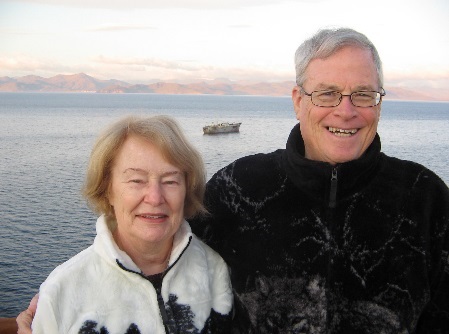 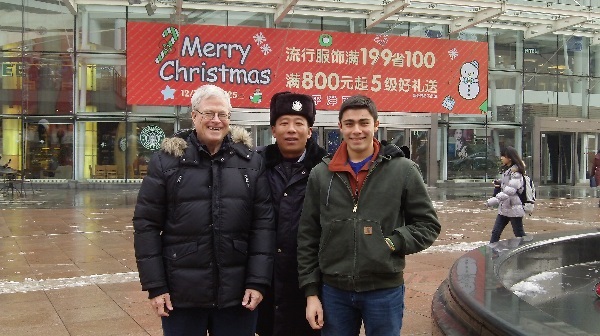 Robert and wife Harriet in 		Robert, Grandson Daniel and police inPetropavlovsk-Kamchatsky 		Dalian Northern ChinaSiberia Russia About my mentor, Dan Hardt who has a resume with as many twists and turns as mine. We make each other happy. Dan Hardt has enjoyed variety in his life.  First came traveling.  It began by following his father from place to place during World War Two; by high school they had lived in 9 places.  As an adult, eight more places were added to this list, plus visits to parts of North and South America and Europe.  His college degree in chemical engineering taught him much that is still valuable, but he also learned that a different career choice might have been wiser.  He went back to college and earned an MBA.  Spending 24 years in the Navy Reserve as well as 25 years working at a large pharmaceutical company exposed him to two very different viewpoints. This period included almost 10 years living in Puerto Rico. He says it was an outstanding experience. After retiring, he returned to college once more to get a doctorate in Counseling Psychology. Much of his time as a clinical therapist was spent at a mental health clinic in a VA hospital. Dan says that this was another high point.  Dan is a Christian. Since he has moved recently, he has not joined a local church. In the interim he and his wife have been attending a local Methodist Church.  Happiness TestingThis Subjective Happiness Scale was published by Lyubomirsky and Lepper and can be used in place of the Oxford Happiness Questioner. The numerical scale is different so a 4 on this scale is not a 4 on the Oxford scale. To keep track of progress use one or the other. Permission is granted for all non-commercial use by them if their paper is referenced.To score the scale, reverse code the 4th item (i.e., turn a 7 into a 1, a 6 into a 2, a 5 into a 3, a 3 into a 5, a 2 into a 6, and a 1 into a 7), and compute the mean of the 4 items.  Norms are available in the reference below, as well as in many other publications that have used the scale (see PsycInfo).Please cite the following scale validation paper in all work mentioning the scale. Lyubomirsky, S., & Lepper, H. (1999). A measure of subjective happiness: Preliminary reliability and construct validation. Social Indicators Research, 46, 137-155. The original publication is available at www.springerlink.com.(Lyubomirsky & Lepper, 1999)SCALE IS SHOWN BELOW:For each of the following statements and/or questions, please circle the point on the scale that you feel is most appropriate in describing you.1.  In general, I consider myself:not a very happy person     1            2            3            4            5            6            7     a very happy person2.  Compared with most of my peers, I consider myself:less happy    1            2            3            4            5            6            7    more happy3.  Some people are generally very happy.  They enjoy life regardless of what is going on, getting the most out of everything.  To what extent does this characterization describe you?not at all    1            2            3            4            5            6            7    a great deal4.  Some people are generally not very happy.  Although they are not depressed, they never seem as happy as they might be.  To what extent does this characterization describe you?not at all   1            2            3            4            5            6            7    a great dealNote on Clinical Studies:Every year there are hundreds of clinical studies done by graduate students in order to get their PhD and professors to get tenure.  In many cases, they must find statistically significant relationships if they want their papers published. Many of the studies look at life style items like caffeine, alcohol, exercise and fiber consumption. These are compared against outcomes. By looking at enough relationships it is usually possible to find at least one that is statistically significant. There studies are not going to be published by reputable scientific journals. The authors will sometimes give them to a reporter who will publish them in popular magazines and newspapers. You will see articles like: “Caffeine delays Alzheimer. Or Caffeine increases the risk of depression.” These studies by themselves are often meaningless because the results could have happened by chance. Multiple replication studies are frequently needed to extract any meaning from the work. I say all this as a preface to my assurance that the studies I reference are well supported in the literature, are good science and pass what Dan calls the smell test. Only the electronic study of the amygdala is short of support.  I see it as a wonderful window into a well-known phenomenon. As much as possible I have used studies available on the internet to the general public without Journal subscription. This way the reader can see the raw data and draw his own conclusion. ReferencesAbraham Lincoln Quotes (Author of The Gettysburg Address). (n.d.). Retrieved August 12, 2016, from https://www.goodreads.com/author/quotes/229.Abraham_LincolnAdhikari, S. (n.d.). How many airplanes fly each day in the world? - Quora. Retrieved August 12, 2016, from https://www.quora.com/How-many-airplanes-fly-each-day-in-the-worldAnderson, C. A., Shibuya, A., Ihori, N., Swing, E. L., Bushman, B. J., Sakamoto, A., … Saleem, M. (2010). Violent video game effects on aggression, empathy, and prosocial behavior in eastern and western countries: a meta-analytic review. Psychological Bulletin, 136(2), 151–73. http://doi.org/10.1037/a0018251Ann Makosinski. (2016). US: TED Talks.Barker, E. (2015). Barking up the wrong tree. Retrieved July 27, 2016, from http://www.bakadesuyo.com/blog/Bennett, M. P., & Lengacher, C. (2009). Humor and Laughter May Influence Health IV. Humor and Immune Function. Evidence-Based Complementary and Alternative Medicine : eCAM, 6(2), 159–64. http://doi.org/10.1093/ecam/nem149BILLY JOEL LYRICS - Piano Man. (n.d.). Retrieved from http://www.azlyrics.com/lyrics/billyjoel/pianoman.htmlBouchard, T. J., Lykken, D. T., McGue, M., Segal, N. L., & Tellegen, A. (1990). Sources of human psychological differences: the Minnesota Study of Twins Reared Apart. Science (New York, N.Y.), 250(4978), 223–8. Retrieved from http://www.ncbi.nlm.nih.gov/pubmed/2218526Brickman, P., Coates, D., Janoff-Bulman, R., Ahner, D., Alexander, L., Jo Barrett, M., … Walsh, K. (1978). Lottery Winners and Accident Victims: Is Happiness Relative? Journal of Personality and Social Psychology, 36(8), 917–927.Bryant, F. B., & Veroff, J. (2007). Savoring. Lawrence Erlbaum Associates.Cacioppo, J. T., Hawkley, L. C., Crawford, L. E., Ernst, J. M., Burleson, M. H., Kowalewski, R. B., … Berntson, G. G. (n.d.). Loneliness and Health : Potential Mechanisms. http://doi.org/10.1097/00006842-200205000-00005Cacioppo, S., Capitanio, J. P., & Cacioppo, J. T. (n.d.). Toward a Neurology of Loneliness. http://doi.org/10.1037/a0037618Calvin Coolidge at BrainyQuote. (n.d.). Retrieved August 8, 2016, from http://www.brainyquote.com/quotes/quotes/c/calvincool161947.htmlCasaubon, M. (2013). The meditations of Marcus Aurelius Antoninus Originally translated by Meric Casaubon Chief English translations of Marcus Aurelius. Retrieved from http://www.philaletheians.co.uk/study-notes/living-the-life/marcus-aurelius’-meditations-tr.-casaubon.pdfCaspi, A., Sugden, K., Moffitt, T. E., Taylor, A., Craig, I. W., Harrington, H., … Poulton, R. (2003). Influence of life stress on depression: moderation by a polymorphism in the 5-HTT gene. Science (New York, N.Y.), 301(5631), 386–9. http://doi.org/10.1126/science.1083968CDC - Fact Sheets- Moderate Drinking - Alcohol. (n.d.). Retrieved December 23, 2016, from https://www.cdc.gov/alcohol/fact-sheets/moderate-drinking.htmCenterwall, B. S., MB, R., Association, A. M., JW, Z., American Academy of Pediatrics, C. on C., Baker  RK, Ball SJ,  eds, … Poll, L. A. T. (1992). Television and Violence. JAMA, 267(22), 3059. http://doi.org/10.1001/jama.1992.03480220077031Centerwall, B. S., MB, R., Association, A. M., JW, Z., American Academy of Pediatrics, C. on C., Baker  RK, B. S. eds, … Poll, L. A. T. (1992). Television and Violence. JAMA, 267(22), 3059. http://doi.org/10.1001/jama.1992.03480220077031Colbert, D. (2006). Deadly Emotions: Understand the Mind-Body-Spirit Connection That Can Heal or Destroy You (Hard Cover). Thomas Nelson.Colten, H. R., Altevogt, B. M., Research, I. of M. (US) C. on S. M., & and. (2006). Extent and Health Consequences of Chronic Sleep Loss and Sleep Disorders. Retrieved from http://www.ncbi.nlm.nih.gov/books/NBK19961/#a2000f7efddd00114Cornelis, M. C., & El-Sohemy, A. (2007). Coffee , caffeine , and coronary heart disease. Curr Opin Lipidol Current Opinion in Lipidology, 18(18), 13–19. http://doi.org/10.1097/MCO.0b013e3282f05d81Crivelli, C., Carrera, P., Fernández-Dols, J.-M., Cohen, J., Cumming, G., Finch, S., … Keselman, H. J. (2015). Are smiles a sign of happiness? Spontaneous expressions of judo winners. Evolution and Human Behavior, 36(1), 52–58. http://doi.org/10.1016/j.evolhumbehav.2014.08.009Croezen, S., Avendano, M., Burdorf, A., & van Lenthe, F. J. (2015). Social Participation and Depression in Old Age: A Fixed-Effects Analysis in 10 European Countries. American Journal of Epidemiology, 182(2), 168–176. http://doi.org/10.1093/aje/kwv015Davenport, L. (2016). Youth Internet Addiction Linked to Serious Mental Health Issues. Retrieved September 20, 2016, from http://www.medscape.com/viewarticle/868993#vp_1de Waal, F. B. M. (2016). Apes know what others believe. Science, 354(6308), 39–40. http://doi.org/10.1126/science.aai8851Diagnostic and Statistical Manual of Mental Disorders Source Information. (2000) (Vol. IV). U.S. National Library of Medicine. Retrieved from https://www.nlm.nih.gov/research/umls/sourcereleasedocs/current/DSM4/Diener, E., Shu, E. M., Lucas, R. E., & Smith, H. L. (1999). Subjective Well-Being: Three Decades of Progress. Psychological Bulletin , 125(No. 2), 276–301. Retrieved from http://internal.psychology.illinois.edu/~ediener/Documents/Diener-Suh-Lucas-Smith_1999.pdfDiogenes of Oinoanda: The Inscription. (n.d.). Retrieved December 11, 2016, from http://newepicurean.com/suggested-reading/diogenes-of-oinoanda/Durayappah-Harrison, A. (2010). What Science Has to Say About Genuine vs. Fake Smiles | Psychology Today. Retrieved December 4, 2016, from https://www.psychologytoday.com/blog/thriving101/201001/what-science-has-say-about-genuine-vs-fake-smilesEasterlin, R. A. (1995). Will raising the incomes of all increase the happiness of all? JOURNAL OF Economic Behavior Journal of Economic Behavior and Organization, 27, 35–47.Ellis, A. (1990). How to stubbornly refuse to make yourself miserable about anything--yes, anything! Carol Pub. Group.English, G. and J. (1972). No TitleTao Lao Tsu TE Ching (Vintage Bo). Random House, Inc.Epicurus&gt; Quotes. (n.d.). Retrieved July 24, 2016, from www.goodreads.com/author/quotes/114041.EpicurusExChristian.Net - Articles: Ben Franklin Quotes. (2002). Retrieved December 17, 2016, from http://articles.exchristian.net/2002/03/ben-franklin-quotes.phpFDA Guidence. (2016). AMA Adopts Community Guidance to Reduce the Harmful Human and Environmental Effects of High Intensity Street Lighting. Retrieved September 29, 2016, from http://www.ama-assn.org/ama/pub/news/news/2016/2016-06-14-community-guidance-street-lighting.pageFletcher, B. (2016). Highly Processed Carbs Linked to Increased Risk of Prostate, Breast Cancers. Retrieved July 27, 2016, from www.biosciencetechnology.com/news/2016/04/highly-processed-carbs-linked-increased-risk-prostate-breast-cancersFoster-Schubert, K. E., Alfano, C. M., Duggan, C. R., Xiao, L., Campbell, K. L., Kong, A., … McTiernan, A. (2012). Effect of diet and exercise, alone or combined, on weight and body composition in overweight-to-obese postmenopausal women. Obesity (Silver Spring, Md.), 20(8), 1628–38. http://doi.org/10.1038/oby.2011.76Galileo Galilei. (1600). Quote Details: Galileo Galilei: Mathematics is the language... - The Quotations Page. Retrieved October 25, 2016, from http://www.quotationspage.com/quote/40028.htmlGangwisch, J. E., Hale, L., Garcia, L., Malaspina, D., Opler, M. G., Payne, M. E., … Lane, D. (2015). High glycemic index diet as a risk factor for depression: analyses from the Women’s Health Initiative. The American Journal of Clinical Nutrition, 102(2), 454–63. http://doi.org/10.3945/ajcn.114.103846Gerbarg, P. L., & Brown, R. P. (2016). Neurobiology and Neurophysiology of Breath Practices in Psychiatric Care:  Psychiatric Times. Retrieved December 27, 2016, from http://www.psychiatrictimes.com/neuropsychiatry/neurobiology-and-neurophysiology-breath-practices-psychiatric-care/page/0/5?GUID=39E7CE12-ECB4-4809-95C0-048E8130EEC6&rememberme=1&ts=27122016Goldstein, J. (n.d.). Mindfulness : a practical guide to awakening.Goldstein, J., & Goldstein, J. (2007). A heart full of peace. Wisdom Publications.Gopinath, B., Flood, V. M., Kifley, A., Louie, J. C. Y., & Mitchell, P. (2016). Association Between Carbohydrate Nutrition and Successful Aging Over 10 Years. The Journals of Gerontology. Series A, Biological Sciences and Medical Sciences, 71(10), 1335–40. http://doi.org/10.1093/gerona/glw091Gorbach, S. L. (1999). Antibiotics and Clostridium difficile. New England Journal of Medicine, 341(22), 1690–1691. http://doi.org/10.1056/NEJM199911253412211Hall-Flavin, . Daniel K. (2014). Caffeine and depression: Is there a link? - Mayo Clinic. Retrieved December 18, 2016, from http://www.mayoclinic.org/diseases-conditions/depression/expert-answers/caffeine-and-depression/faq-20057870Hall-Flavin, D. K. (n.d.). Marijuana and depression: What’s the link? - Mayo Clinic. Retrieved December 11, 2016, from http://www.mayoclinic.org/diseases-conditions/depression/expert-answers/marijuana-and-depression/faq-20058060Harris, D. (2014). 10% Happier: How I Tamed the Voice in My Head, Reduced Stress Without Losing My Edge, and Found Self-Help That Actually Works--A True Story. William Morrow.Hassan,  hassan. (2016). Don’t Blame It on al-Ghazali. Retrieved September 9, 2016, from https://en.qantara.de/content/the-decline-of-islamic-scientific-thought-dont-blame-it-on-al-ghazaliHendricks, L., & Aslinia, D. (2013). The Effects of Anger on the Brain and Body. NATIONAL FORUM JOURNAL OF COUNSELING AND ADDICTION, 2(1).Hermes, G. L., Delgado, B., Tretiakova, M., Cavigelli, S. A., Krausz, T., Conzen, S. D., & McClintock, M. K. (2009). Social isolation dysregulates endocrine and behavioral stress while increasing malignant burden of spontaneous mammary tumors. Proceedings of the National Academy of Sciences of the United States of America, 106(52), 22393–8. http://doi.org/10.1073/pnas.0910753106Holzman, D. C. (2010). What’s in a color? The unique human health effect of blue light. Environmental Health Perspectives, 118(1), A22-7. http://doi.org/10.1289/ehp.118-a22Howard, J., Bruce, W., Parks, C., & Milke, C. H. (2007). Outward Anger, Explosive Personality Lead to Calcified Arteries | WSU News | Washington State University. Retrieved October 12, 2016, from https://news.wsu.edu/2007/03/16/outward-anger-explosive-personality-lead-to-calcified-arteries/Interview of Trump’s Son. (2016). US: Fox News.Joint Declaration on the Doctrine of Justification. (n.d.). Retrieved from http://www.vatican.va/roman_curia/pontifical_councils/chrstuni/documents/rc_pc_chrstuni_doc_31101999_cath-luth-joint-declaration_en.htmlJoyce, J. (1922). Ulysses (Wordsworth Classics) (9781840226355): James Joyce: Books (2010th ed.). Paris: Wordsworth Editions. Retrieved from https://www.amazon.com/Ulysses-Wordsworth-Classics-James-Joyce/dp/1840226358Kahneman, D. (2016). Daniel Kahneman &gt; Quotes &gt; Quotable Quote. Retrieved July 27, 2016, from http://www.goodreads.com/quotes/636417-nothing-in-life-is-as-important-as-you-think-itKillingsworth, M. A., & Gilbert, D. T. (2010). A wandering mind is an unhappy mind. Science (New York, N.Y.), 330(6006), 932. http://doi.org/10.1126/science.1192439Kirshenbaum, S. (n.d.). The Science of Kissing: What Our Lips Are Telling Us - Sheril Kirshenbaum - Google Books. Grand Central Publishing.Kondo, M. (2014). The Life-Changing Magic of Tidying Up: The Japanese Art of Decluttering and Organizing. (Translated from Japanese by Cathy Hirano, Ed.) (1st ed.). Ten Speed press.Konrath, S. H., O ’brien, E. H., & Hsing, C. (2011). Changes in Dispositional Empathy in American College Students Over Time: A Meta-Analysis. Personality and Social Psychology Review, 15(2), 180–198. http://doi.org/10.1177/1088868310377395Konstan, D. (2014). Konstan, David, &quot;Epicurus&quot;, The Stanford Encyclopedia of Philosophy (Summer 2014 Edition), Edward N. Zalta (ed.), URL = . ({Edward N. Zalta, Ed.). Retrieved from http://plato.stanford.edu/archives/sum2014/entries/epicurusKotos, T. (n.d.). Brain Waves and the Deeper States of Consciousness. Retrieved January 2, 2017, from http://www.mind-your-reality.com/brain_waves.htmlKragel, P. A., & LaBar, K. S. (2016). Decoding the Nature of Emotion in the Brain. Trends in Cognitive Sciences, 20(6), 444–55. http://doi.org/10.1016/j.tics.2016.03.011Kunz, D., Mahlberg, R., Ller, C. M., Tilmann, A., & Bes, F. (2004). Melatonin in Patients with Reduced REM Sleep Duration: Two Randomized Controlled Trials. The Journal of Clinical Endocrinology & Metabolism, 89(1), 128–134. http://doi.org/10.1210/jc.2002-021057Lanuel, I. (2012). The Noble Truth of “Non-Striving” | Claudia Ghetu WELLness. Retrieved December 8, 2016, from https://claudiaghetuwellness.com/2012/10/15/the-noble-truth-of-non-striving/Lavretsky, H., Reinlieb, M., St. Cyr, N., Siddarth, P., Ercoli, L. M., & Senturk, D. (2015). Citalopram, Methylphenidate, or Their Combination in Geriatric Depression: A Randomized, Double-Blind, Placebo-Controlled Trial. American Journal of Psychiatry, 172(6), 561–569. http://doi.org/10.1176/appi.ajp.2014.14070889Lincoln, A. (n.d.). Abraham Lincoln Quotes About Alcohol | A-Z Quotes. Retrieved December 19, 2016, from http://www.azquotes.com/author/8880-Abraham_Lincoln/tag/alcoholLinde, K., Streng, A., Jürgens, S., Hoppe, A., Brinkhaus, B., Witt, C., … D, M. (2005). Acupuncture for Patients With Migraine. JAMA, 293(17), 2118. http://doi.org/10.1001/jama.293.17.2118Lopresti, A. L., & Drummond, P. D. (2017). Efficacy of curcumin, and a saffron/curcumin combination for the treatment of major depression: A randomised, double-blind, placebo-controlled study. Journal of Affective Disorders, 207, 188–196. http://doi.org/10.1016/j.jad.2016.09.047Luke, A., & Cooper, R. (2013). Physical activity does not influence obesity risk: time to clarify the public health message. International Journal of Epidemiology. Retrieved from http://ije.oxfordjournals.org/content/42/6/1831.shortLyubomirsky, S. (2007). The How of Happiness: A New Approach to Getting the Life You Want: Sonja Lyubomirsky: 8601406516991: Amazon.com: Books. New York: Penguin Press.Lyubomirsky, S., Dickerhoof, R., Boehm, J. K., & Sheldon, K. M. (n.d.). Becoming Happier Takes Both a Will and a Proper Way: An Experimental Longitudinal Intervention To Boost Well-Being. http://doi.org/10.1037/a0022575Lyubomirsky, S., & Lepper, H. S. (1999). A Measure of Subjective Happiness: Preliminary Reliability and Construct Validation. Social Indicators Research, 46(2), 137–155. http://doi.org/10.1023/A:1006824100041Manriquez, C., & Howell, R. (n.d.). How to financially invest in happiness. Retrieved July 30, 2016, from http://www.marketplace.org/2014/04/24/your-money/ask-money/how-financially-invest-happinessMarshall, T. (n.d.). Thomas Aquinas on Natural Law in 5 Points - Taylor Marshall. Retrieved September 9, 2016, from http://taylormarshall.com/2014/06/thomas-aquinas-natural-law-5-points.htmlMatheson, P. E. (1916). Epictetus: The Discourses and Manual. 2 vols. Oxford: Clarendon Press. Oxford:  Clarendon Press. Retrieved from http://www.letsreadgreek.com/epictetus/mattheson.htmMelkonian, S. C., Daniel, C. R., Ye, Y., Pierzynski, J. A., Roth, J. A., & Wu, X. (2016). Glycemic Index, Glycemic Load, and Lung Cancer Risk in Non-Hispanic Whites. Cancer Epidemiology Biomarkers & Prevention, 25(3), 532–539. http://doi.org/10.1158/1055-9965.EPI-15-0765Méndez-Bértolo, C., Moratti, S., Toledano, R., Lopez-Sosa, F., Martínez-Alvarez, R., Mah, Y. H., … Strange, B. A. (2016). A fast pathway for fear in human amygdala. Nature Neuroscience, 19(8), 1041–1049. http://doi.org/10.1038/nn.4324Morgan, W. P., & Goldston, S. E. (1987). Exercise and Mental Health - William P. Morgan, Stephen E. Goldston - Google Books. New York: Hemisphere Publishing Corporation. Retrieved from https://books.google.com/books?hl=en&lr=&id=Hhe1-tgUBNwC&oi=fnd&pg=PR11&dq=exercise+and+mental+health&ots=BEn-a05Q12&sig=QECRm87gzQ4-EKbVRMU1HC_d0v0#v=onepage&q=exercise and mental health&f=falseMultiple. (1952). the Holy Bible. Thomas Nelson & Sone.Nothing in life is so exhilarating as to be shot at without result. - Winston Churchill at BrainyQuote. (n.d.). Retrieved August 12, 2016, from http://www.brainyquote.com/quotes/quotes/w/winstonchu100445.htmlOtto, M. W., Church, T. S., Craft, L. L., Greer, T. L., Smits, J. A. J., Trivedi, M. H., & Trivedi, M. H. (2007). Exercise for mood and anxiety disorders. Primary Care Companion to the Journal of Clinical Psychiatry, 9(4), 287–94. Retrieved from http://www.ncbi.nlm.nih.gov/pubmed/17934553Ouyang, X., Cirillo, P., Sautin, Y., McCall, S., Bruchette, J. L., Diehl, A. M., … Abdelmalek, M. F. (2008). Fructose consumption as a risk factor for non-alcoholic fatty liver disease. Journal of Hepatology, 48(6), 993–999. http://doi.org/10.1016/j.jhep.2008.02.011Panova, T., & Lleras, A. (2016). Avoidance or boredom: Negative mental health outcomes associated with use of Information and Communication Technologies depend on users’ motivations. Computers in Human Behavior, 58, 249–258. http://doi.org/10.1016/j.chb.2015.12.062Parry, B. L., & Maurer, E. L. (2003). Light treatment of mood disorders. Dialogues in Clinical Neuroscience, 5(4), 353–65. Retrieved from http://www.ncbi.nlm.nih.gov/pubmed/22033495Persad, L. A. B. (2011). Energy drinks and the neurophysiological impact of caffeine. Frontiers in Neuroscience, 5, 116. http://doi.org/10.3389/fnins.2011.00116Pollet, T. V., Roberts, S. G. B., & Dunbar, R. I. M. (2011). Use of Social Network Sites and Instant Messaging Does Not Lead to Increased Offline Social Network Size, or to Emotionally Closer Relationships with Offline Network Members. http://dx.doi.org/10.1089/cyber.2010.0161.Rakal, D. (n.d.). Learning Deep Breathing | Psych Central. Retrieved December 28, 2016, from http://psychcentral.com/lib/learning-deep-breathing/Reed, Phil and Vile, R. (2015). Swansea University co-research finds Internet addicts at greater risk of illness. Retrieved from http://www.swansea.ac.uk/media-centre/latest-research/swanseauniversityco-researchfindsinternetaddictsatgreaterriskofillness.phpRimm, E. B., Klatsky, A., Grobbee, D., & Stampfer, M. J. (n.d.). PAPERS Review ofmoderate alcohol consumption and reduced risk of coronary heart disease: is the effect due to beer, wine, or spirits? Retrieved from https://www.ncbi.nlm.nih.gov/pmc/articles/PMC2350477/pdf/bmj00534-0017.pdfRosenblat, J. D., Cha, D. S., Mansur, R. B., & McIntyre, R. S. (2014). Inflamed moods: A review of the interactions between inflammation and mood disorders. Progress in Neuro-Psychopharmacology and Biological Psychiatry, 53, 23–34. http://doi.org/10.1016/j.pnpbp.2014.01.013Rothenberg, M. B., W, W., A, B., Bryan  J, S. T., RE, G., Leifer  AD, G. N. G. S., … Williams  S, C. V. (1975). Effect of Television Violence on Children and Youth. JAMA: The Journal of the American Medical Association, 234(10), 1043. http://doi.org/10.1001/jama.1975.03260230043021Rush, A. J., Trivedi, M. H., Ibrahim, H. M., Carmody, T. J., Arnow, B., Klein, D. N., … Keller, M. B. (2003). The 16-Item Quick Inventory of Depressive Symptomatology (QIDS), clinician rating (QIDS-C), and self-report (QIDS-SR): a psychometric evaluation in patients with chronic major depression. Biological Psychiatry, 54(5), 573–83. Retrieved from http://www.ncbi.nlm.nih.gov/pubmed/12946886salzberg,  sharon. (2014). sharon salzberg. Retrieved July 27, 2016, from http://www.sharonsalzberg.com/sit/Schnider, B. R. (2015). The Stoic Legacy to the Renaissance. Retrieved July 25, 2016, from http://www.stoics.com/index.htmlSeligman, Martin E. P.; Csikszentmihalyi, M. (2000). Positive psychology: An introduction. American Psychologist, 55(1), 5–14. http://doi.org/10.1037/0003-066X.55.1.5Seligman, M. (2002). Authentic Happiness: Using the New Positive Psychology to Realize Your ... - Martin E. P. Seligman - Google Books. New York: Simon & Schuster, Inc. Retrieved from https://books.google.com/books?id=3L0BCCoFMRgC&printsec=frontcover&source=gbs_ge_summary_r&cad=0#v=onepage&q&f=falseSeneca the Younger. (2016). Seneca Quotes. Retrieved July 24, 2016, from https://www.goodreads.com/author/quotes/4918776.SenecaShirin, A. (2016). Title: Russia: The other Christian nation. Christianity Todayristianity Today, (July). Retrieved from http://www.christianitytoday.com/ct/2016/july-web-only/russia-other-christian-nation.htmSiegel, R. D. (2010). The Mindfulness Solution: Everyday Practices for Everyday Problems: Ronald D. Siegel: 9781606232941: Amazon.com: Books. Guilford Press. Retrieved from https://www.amazon.com/Mindfulness-Solution-Everyday-Practices-Problems/dp/1606232940Silani, G., Lamm, C., Ruff, C. C., & Singer, T. (2013). Right Supramarginal Gyrus Is Crucial to Overcome Emotional Egocentricity Bias in Social Judgments. Journal of Neuroscience, 33(39), 15466–15476. http://doi.org/10.1523/JNEUROSCI.1488-13.2013St. Thomas Aquinas - Theologian, Philosopher, Priest, Saint - Biography.com. (n.d.). Retrieved from http://www.biography.com/people/st-thomas-aquinas-9187231#theology-and-philosophyStillman, J. (2013). What You Can Learn About Job Satisfaction From a Janitor | Inc.com. Retrieved October 9, 2016, from http://www.inc.com/jessica-stillman/what-you-can-learn-about-career-satisfaction-from-a-hospital-janitor.htmlted talks - Google Search. (n.d.). Retrieved from https://www.google.com/search?q=ted+talks&oq=TED+&aqs=chrome.1.69i57j0l5.4593j0j8&sourceid=chrome&ie=UTF-8The Autobiography of Benjamin Franklin. (n.d.). Retrieved from http://www.ushistory.org/franklin/autobiography/page38.htmThe Holy Bible. (1952) (Revised St). Thomas Nelson & Sons.Tidjani Alou, M., Lagier, J.-C., & Raoult, D. (2016). Diet influence on the gut microbiota and dysbiosis related to nutritional disorders. Human Microbiome Journal, 1, 3–11. http://doi.org/10.1016/j.humic.2016.09.001Trivedi, M. H., Greer, T. L., Church, T. S., Carmody, T. J., Grannemann, B. D., Galper, D. I., … Blair, S. N. (2011). Exercise as an augmentation treatment for nonremitted major depressive disorder: a randomized, parallel dose comparison. The Journal of Clinical Psychiatry, 72(5), 677–84. http://doi.org/10.4088/JCP.10m06743Tusche, A., Smallwood, J., Bernhardt, B. C., & Singer, T. (2014). Classifying the wandering mind: revealing the affective content of thoughts during task-free rest periods. NeuroImage, 97, 107–16. http://doi.org/10.1016/j.neuroimage.2014.03.076U.S. Bureau of Labor Statistics. (2016). American Time Use Survey Summary. Retrieved from www.bls.gov/news.release/atus.nr0.htmValdesolo. Piercarlo, & Piff, P. K. (n.d.). 26th APS Annual Convention Program Book. Retrieved October 9, 2016, from http://aps.psychologicalscience.org/convention/program_2014/search/viewProgram.cfm?Abstract_ID=29665&AbType=1&AbAuthor=&Subject_ID=&Day_ID=71&keyword=Valverde, A. M., Benito, M., & Lorenzo, M. (2005). The brown adipose cell: a model for understanding the molecular mechanisms of insulin resistance. Acta Physiologica Scandinavica, 183(1), 59–73. http://doi.org/10.1111/j.1365-201X.2004.01384.xVos, M. B., & Lavine, J. E. (2013). Dietary fructose in nonalcoholic fatty liver disease. Hepatology, 57(6), 2525–2531. http://doi.org/10.1002/hep.26299Ware, B. (2012). The top five regrets of the dying : a life transformed by the dearly departing. Hay House.Yogi Berra Quotes... (n.d.). Retrieved August 11, 2016, from http://www.famous-quotes-and-quotations.com/yogi-berra-quotes.htmlzapatopi.net. (n.d.). Lord Kelvin (Sir William Thomson); &quot;Quotations&quot; Retrieved from http://zapatopi.net/